Analitik Bütçe Sınıflandırmasına İlişkin RehberLÜTFEN PROJENİZİN BÜTÇE TERTİBİNİ HAZIRLAMADAN ÖNCE BU AÇIKLAMALARI OKUYUNUZ. Üniversitelerin Bilimsel Araştırma Projeleri 2004 yılından itibaren T.C. MALİYE BAKANLIĞI Bütçe ve Mali Kontrol Genel Müdürlüğü tarafından uygulamaya sokulan Analitik Bütçe Sınıflamasına tabi olmuştur. Analitik bütçe uygulamasına göre projelerde kullanabileceğiniz harcama kalemlerinin açıklamaları aşağıda verilmiştir.EKONOMİK SINIFLANDIRMASIBİRİNCİ DÜZEY: ANALİTİK BÜTÇE SINIFLANDIRMASI BİRİNCİ DÜZEY GİDER KODLARIİKİNCİ DÜZEY: ANALİTİK BÜTÇE SINIFLANDIRMASI İKİNCİ DÜZEY GİDER KODLARIÜÇÜNCÜ DÜZEY: ANALİTİK BÜTÇE SINIFLANDIRMASI ÜÇÜNCÜ DÜZEY GİDER KODLARIDÖRDÜNCÜ DÜZEY: ANALİTİK BÜTÇE SINIFLANDIRMASI DÖRDÜNCÜ DÜZEY GİDER KODLARIEKONOMİK BÜTÇE SINIFLANDIRMASI03- MAL VE HİZMET ALIM GİDERLERİ1-03.2 TÜKETİME YÖNELİK MAL VE MALZEME ALIMLARI 2-03.3.YOLLUKLAR3-03.5.HİZMET ALIMLARI4-03.7 MENKUL MAL, GAYRİMADDİ HAK ALIM, BAKIM VE ONARIM GİDERLERİ03.3 YOLLUKLAR Kamu personeli olanlara veya olmayanlara ilgili mevzuatı çerçevesinde ödenen yurtiçi ve yurt dışı geçici veya sürekli görev yollukları ile yolluk tazminatları ve uluslararası profesör, uzman, memur ve öğrenci mübadele giderleri yolluklar bölümünde yer alacaktır. 03.3.1 Yurtiçi Geçici Görev Yollukları 03.3.3 Yurtdışı Geçici Görev Yollukları 03.3.1 Yurtiçi Geçici Görev Yollukları 03.3.1.01 Yurtiçi Geçici Görev Yollukları: - Yurt içinde yapılacak geçici görevlendirmeler için istihdam şekline bakılmaksızın kamu personeline yapılacak ödemeler, - Yurt içinde yapılacak geçici görevlendirmeler için kamu personeli olmayanlara (öğrenciler gibi) ilgili mevzuatına göre yapılacak ödemeler, - Mahkum veya tutukluların sevkine memur edilen veya refakat görevi ile bağlı olduğu il sınırı dışına çıkan er ve erbaşlara verilecek gündelikler, bu bölüme gider kaydedilecektir.03.3.3 Yurtdışı Geçici Görev Yollukları 03.3.3.01 Yurtdışı Geçici Görev Yollukları: Yurt dışına ve yurt dışında yapılacak geçici görevlendirmeler ve atamalarda yapılacak olan ödemeler (yüksek lisans amacıyla yapılan görevlendirmelerde ödenecek yolluklar ile yurtdışı yolculuğunun zorunlu kıldığı belge ve işlemler giderleri, çalışma ve toplantının gerektirdiği katılım, kaydiye, aidat ve gidere katılma gibi ödemeler dahil) bu bölüme gider kaydedilecektir.03.5 HİZMET ALIMLARI 03.5.1 Müşavir Firma ve Kişilere Ödemeler 03.5.1.01 Etüt-Proje Bilirkişi Ekspertiz Giderleri03.5.1.02 Araştırma ve Geliştirme Giderleri03.5.1.03 Bilgisayar Hizmeti Alımları ( Yazılım ve Donanım Alımları Hariç)03.5.1.04 Müteahhitlik Hizmetleri ( Temizlik Hizmet İhaleleri Dahil )03.5.1.05 Harita Yapım ve Alım Giderleri03.5.1.06 Enformasyon ve Raporlama Giderleri03.5.1.07 Danışma Yönetim ve İşletim Giderleri03.5.1.90 Diğer Müşavir Firma ve Kişilere Ödemeler03.5.2 Haberleşme Giderleri 03.5.2.01 Posta ve Telgraf Giderleri03.5.2.02 Telefon Abonelik ve Kullanım Ücretleri03.5.2.03 Bilgiye Abonelik ve İnternet Erişimi Giderleri 03.5.2.04 Haberleşme Cihazları Ruhsat ve Kullanım Giderleri 03.5.2.05 Uydu Haberleşme Giderleri03.5.2.06 Hat Kira Giderleri 03.5.2.90 Diğer Haberleşme Giderleri03.5.3 Taşıma Giderleri 03.5.3.01 Taşımaya İlişkin Beslenme, Barındırma Giderleri03.5.3.02 Yolcu Taşıma Giderleri03.5.3.03 Yük Taşıma Giderleri03.5.3.04 Geçiş Ücretleri03.5.3.90 Diğer Taşıma Giderleri03.5.4 Tarifeye Bağlı Ödemeler 03.5.4.01 İlan Giderleri03.5.4.02 Sigorta Giderleri03.5.4.03 Komisyon Giderleri03.5.4.04 Kovuşturma Giderleri03.5.4.90 Diğer Tarifeye Bağlı Ödemeler03.5.5 Kiralar 03.5.5.01 Dayanıklı Mal ve Malzeme Kiralaması Giderleri03.5.5.02 Taşıt Kiralaması Giderleri03.5.5.03 İş Makinesi Kiralaması Giderleri03.5.5.04 Canlı Hayvan Kiralaması Giderleri03.5.5.05 Hizmet Binası Kiralama Giderleri03.5.5.06 Lojman Kiralama Giderleri03.5.5.07 Arsa ve Arazi Kiralaması Giderleri03.5.5.08 Yüzer Taşıt Kiralaması Giderleri03.5.5.09 Hava Taşıtı Kiralaması Giderleri03.5.5.10 Bilgisayar ve Bilgisayar Sistemleri ve Yazılımları Kiralaması Giderleri03.5.5.11 Tersane Kiralaması Giderleri03.5.5.12 Personel Servisi Kiralama Giderleri YOK03.5.5.90 Diğer Kiralama Giderleri03.5.9 Diğer Hizmet Alımları 03.5.9.01 Yurtiçi Staj ve Öğrenim Giderleri03.5.9.02 Yurtdışı Staj ve Öğrenim Giderleri03.5.9.03 Kurslara Katılma ve Eğitim Giderleri03.5.9.04 Öğretim Üyesi Yetiştirme Projesi Giderleri03.5.9.10 Lojman İşletme Maliyetlerine Katılım Giderleri03.5.9.11 Diğer Binaların İşletme Maliyetlerine Katılım Giderleri03.5.9.90 Diğer Hizmet Alımları03.5.1 Müşavir Firma ve Kişilere Ödemeler 03.5.1.01 Etüt-Proje Bilirkişi Ekspertiz Giderleri: - Yarışma konusu olan projelere yarışma sonucunda önceden belirlenen bedelin ödül olarak ödenmesi, - Kuruluşların kendi personeli dışındaki kişilere hazırlattıkları proje bedelleri, - Hizmetin gerektirdiği bilirkişi, ekspertiz, jüri üyeliği ve raportör ücretleri (adli, idari ve sportif hakem kararlarına ilişkin giderler dahil), - Haczedilen taşınır ve taşınmaz mallar ile Hazineye intikal eden kıymetlerin değer biçme giderleri, - Laboratuvar tahlil giderleri bu bölüme kaydedilecektir. 03.5.1.02 Araştırma ve Geliştirme Giderleri: Kuruluşların yaptıracakları araştırma, inceleme, araştırma ve geliştirmeye yönelik etüt ve proje hizmetlerinin gerektirdiği ve sözleşme kapsamında yer alan her türlü giderler bu bölüme kaydedilecektir. 03.5.1.03 Bilgisayar Hizmeti Alımları : Kurumların bilgi işlemle ilgili yazılım, donanım, işletme gibi her türlü ihtiyacının bir bütün olarak hizmet sözleşmesi ile karşılanması halinde ödenecek tutarlar bu bölüme gider kaydedilecektir. 03.5.1.04 Müteahhitlik Hizmetleri :Yardımcı hizmetler sınıfına dahil personel tarafından yerine getirilmesi gereken hizmetlerden, hizmet yerlerinin ve tedavi kurumlarının asansör, kalorifer gibi tesisatın işletilmesi ile ilgili mevzuatına göre kurumlarınca üçüncü şahıslara ihale yoluyla gördürülmesi uygun görülen işlere ilişkin giderler bu bölüme kaydedilecektir. Öte yandan, sadece yemeğe ilişkin servis hizmetinin ihale suretiyle temin edilmesi durumunda söz konusu ödemelerin bu ekonomik koda kaydedilmesi gerekmektedir. Ancak, yemeğe ilişkin yiyecek maddelerinin; pişirme, dağıtım ve servis gibi ihtiyaçlardan tamamı veya bir kısmı ile birlikte ihale suretiyle temini durumunda buna ilişkin ödemeleri “03.2.4.01–Yiyecek Alımları” ekonomik koduna gider kaydedilmesi gerekmektedir. 03.5.1.05 Harita Yapım ve Alım Giderleri: Harita yaptırılması ve satın alınmasının gerektirdiği giderler bu bölüme gider kaydedilecektir. 03.5.1.06 Enformasyon ve Raporlama Giderleri: Kuruluşların yapacakları veya yaptıracakları araştırma, inceleme, geliştirme amaçlı projeler ile kurum hizmetleriyle ilgili olarak düzenlenecek anketler için önceden yapılması gereken ön araştırma, bilgi toplama, danışmanlık hizmetleri ile anket sonuçlarının yorumlanması, değerlendirilmesi, öneriler getirilmesine yönelik raporların hazırlanmasına ilişkin hizmetlerin gerektirdiği ve sözleşme kapsamında yer alan her türlü giderler bu bölüme kaydedilecektir. 03.5.1.07 Danışma Yönetim ve İşletim Giderleri: Devlete ait dış temsilcilik binalarının yönetim ve işletilmesi mahalli örf ve adetler gereğince uzman firma veya kişilere verildiği takdirde, sözleşmeler gereğince yapılacak ödemeler bu bölüme gider kaydedilecektir. 03.5.1.90 Diğer Müşavir Firma ve Kişilere Ödemeler: - Milli Savunma Bakanlığına bağlı Akaryakıt İkmal ve NATO POL Tesisleri İşletme Başkanlığına, NATO petrol boru hattının işletme ve bakımı ile Türk Silahlı Kuvvetlerinin akaryakıt ve madeni yağ sevkiyatı hizmeti karşılığında yapılacak ödemeler, - İhale yolu ile yapılan tarımsal mücadele işleri ile ilgili her türlü giderler, - Devlete ait gemilerin müşavir firma ve kişilerce işletilmesi ile ilgili giderler - Yukarıda sayılan gruplara girmeyen müşavir firma ve kişilere ödemeler. Bu bölüme gider kaydedilecektir. 03.5.2 Haberleşme Giderleri 03.5.2.01 Posta ve Telgraf Giderleri: - Posta-telgraf ücretleri ve bunlara ilişkin giderler, - Posta yoluyla gönderilebilecek evrakın kargo yoluyla gönderilmesine ilişkin giderler. bu bölüme gider kaydedilecektir. 03.5.2.02 Telefon Abonelik ve Kullanım Ücretleri: Sabit veya mobil telefonların abone giderleri, tesis, nakil ve kullanım bedelleri bu bölüme gider kaydedilecektir 03.5.2.03 Bilgiye Abonelik ve İnternet Erişimi Giderleri: Haber alınması karşılığında Anadolu Ajansına veya diğer haber ajanslarına ödenecek ücretler, kütüphane, dergi vb. kaynak ve dokümanlara elektronik ortamda abonelik bedelleri gibi bilgiye abonelik karşılığı ödenecek ücretler ile internet servis sağlayıcılara abonelik ve internet erişimi karşılığı ödenen ücretler bu bölüme gider kaydedilecektir. 03.5.2.04 Haberleşme Cihazları Ruhsat ve Kullanım Giderleri: Telefon kullanım bedelleri dışında kalan telsiz gibi haberleşme cihazları için ödenecek ruhsat ve kullanım bedelleri bu bölüme gider kaydedilecektir. 03.5.2.05 Uydu Haberleşme Giderleri: Uydu haberleşmesine ilişkin abonelik ve kullanım ücretleri bu bölüme gider kaydedilecektir. 03.5.2.06 Hat Kira Giderleri: Turpak Hattı ve Telekom gibi servis sağlayıcılarından alınan özel devrelere ilişkin hatların (kablo TV dahil) tesis ve kira bedelleri bu bölüme gider kaydedilecektir. 03.5.2.90 Diğer Haberleşme Giderleri: Yukarıda sayılan gruplara girmeyen haberleşme giderleri bu bölüme gider kaydedilecektir.03.5.3 Taşıma Giderleri 03.5.3.01 Taşımaya İlişkin Beslenme, Barındırma Giderleri: - Diğer tertiplerin esas giderlerine ilişkin olarak ödenenler dışındaki taşımaya ilişkin konaklama, barındırma, beslenme giderleri, - Erbaş ve erler ile askeri öğrencilerden hava değişimi alanlarla, muayeneye sevk ve gerektiğinde tekrar memleketine gönderilenlere, celp ve terhis yapılanlara, kurye, kurs ve geçici görev ile görevlendirilenlere yerel rayice göre verilecek konaklama ücretleri, - Kıta intikallerinde konaklama, barındırma giderleri, - Kaçak eşya ve hayvanların bakım ve koruma giderleri, bu bölüme gider kaydedilecektir. 03.5.3.02 Yolcu Taşıma Giderleri: - Diğer tertiplerin esas giderlerine ilişkin olarak ödenenler dışındaki yolcu taşıma giderleri, - Yolcu taşımayla ilgili olarak ödenecek liman giderleri, - Erbaş ve erler ile askeri öğrencilerden hava değişimi alanlarla, muayeneye sevk ve gerektiğinde tekrar memleketine gönderilenlere, celp, dağıtım ve terhis yapılanlara, kurye, kurs ve geçici görev ile görevlendirilenlere verilecek nakil ücretleri, - Askeri ceza ve tutukevlerinden perakende olarak tahliye edilen er ve erbaşların kıtalarına sevk edilmesine ilişkin vasıta ücretleri, - Kıta intikallerine ilişkin yolcu nakil giderleri, - Yoksul, hasta, cüzamlı ve akıl hastalarının yol paraları, - Şehir içinde dağıtıcı olarak görevlendirilenlere verilecek seyahat kartları da dahil olmak üzere şehir içi otobüs ücretleri, bu bölüme gider kaydedilecektir. 03.5.3.03 Yük Taşıma Giderleri: - Diğer tertiplerin esas giderlerine ilişkin olarak ödenenler dışındaki yük ve eşya taşıma giderleri, - Yük taşımasına ilişkin olarak ödenen tahmil, tahliye, ardiye, kanal ve liman giderleri, - Kıta intikallerine ilişkin yük ve eşya taşıma giderleri, - Kaçak eşya ve hayvanların taşıma giderleri, - Para taşıma giderleri. bu bölüme gider kaydedilecektir. 03.5.3.04 Geçiş Ücretleri: Yolcu veya yük taşımasına ilişkin olarak ödenecek olan otoyol, köprü gibi geçiş ücretleri ile bunlara ait otomatik geçiş sağlayan cihazların alım giderleri ile uçakların uluslararası geçiş ücretleri bu bölüme gider kaydedilecektir. 03.5.3.90 Diğer Taşıma Giderleri: Yukarıda sayılan gruplara girmeyen taşıma giderleri bu bölüme gider kaydedilecektir. 03.5.4 Tarifeye Bağlı Ödemeler 03.5.4.01 İlan Giderleri: Mahkeme ilan bedelleri de dahil olmak üzere her türlü ilan ve reklam giderleri bu bölüme gider kaydedilecektir. (Kamu İhale Kurumuna ödenecek olan kamu ihale bülteni bedelleri ise 03.2.1.03 koduna gider kaydedilecektir.) 03.5.4.02 Sigorta Giderleri: Diğer harcama kalemlerinin esas giderlerine ilişkin olarak ödenen sigorta giderleri dışında Devlet mallarının sigorta edilmemesi esastır. Ancak; - Yanıcı ve patlayıcı maddelerin, ilaçların, gemilerin, uçakların ve bunlara ait depolama yerlerinin sigorta giderleri,- Dış ülkelerdeki Devlete ait temsilcilik binaları ile Devlete ait eşyanın ve kira ile tutulan bina için yapılan kontratta sigorta zorunluluğu varsa kiralık binanın, Türk mülkiyetinde olan veya kira ile tutulan yerlerde organizatör şirket tarafından sigorta zorunluluğu konulmuşsa söz konusu yerlerin sigorta giderleri, - Dış kuruluşlarla ilgili olarak taşıt sigortası (misyon şefinin uygun gördüğü hallerde tam kasko), - Belgelerine göre ayrılması mümkün olmayan sigorta giderleri, - Taşıtların zorunlu mali sorumluluk sigortası giderleri, - İlgili mevzuatı gereği sigortalanması zorunluluğu bulunan bina, taşıt, malzeme vb. sigorta giderleri, bu bölüme gider kaydedilecektir. 03.5.4.03 Komisyon Giderleri: İlgili mevzuatına göre ödenecek komisyon ücretleri ile buna ilişkin diğer giderler bu bölüme kaydedilecektir. 03.5.4.04 Kovuşturma Giderleri:03.5.4.90 Diğer Tarifeye Bağlı Ödemeler: Yukarıda sayılan gruplara girmeyen tarifeye bağlı ödemeler bu bölüme gider kaydedilecektir. 03.5.5 Kiralar 03.5.5.01 Dayanıklı Mal ve Malzeme Kiralaması Giderleri: Taşıtlar ve iş makineleri dışında kalan (bilgisayar ve donanımları dışındaki büro makineleri gibi) dayanıklı mal, malzeme, aletedevat, makine ve teçhizat için ödenecek olan kira bedelleri ile sözleşmeleri gereğince kira ile birlikte ödenecek diğer giderler bu bölüme gider kaydedilecektir. 03.5.5.02 Taşıt Kiralaması Giderleri: Binek veya taşıma amaçlı olduğuna bakılmaksızın 237 sayılı Kanuna tabi taşıtlara ödenecek kira bedelleri ile sözleşmeleri gereğince kira ile birlikte ödenecek diğer giderler bu bölüme gider kaydedilecektir.(Kamu personelinin işe geliş-gidişlerini sağlamak üzere üçüncü şahıslardan temin edilen servis araçları için sözleşmeleri karşılığında ödenen tutarlar bu bölümde yer almayacaktır.) 03.5.5.03 İş Makinesi Kiralaması Giderleri: 237 sayılı Kanuna tabi olmayan dozer, kepçe, ekskavatör, traktör gibi iş makinelerinin kira bedelleri ile sözleşmeleri gereğince kira ile birlikte ödenecek diğer giderler bu bölüme gider kaydedilecektir. 03.5.5.04 Canlı Hayvan Kiralaması Giderleri: Hangi amaçla olursa olsun canlı hayvan kira bedelleri ile sözleşmeleri gereğince kira ile birlikte ödenecek diğer giderler bu bölüme gider kaydedilecektir. 03.5.5.05 Hizmet Binası Kiralama Giderleri: - Hizmete ait taşınmaz malların kira bedelleri ve kira ile birlikte ödenecek olan ayrılamayan müşterek masraflar, - Kiralanacak hizmet binaları için verilecek komisyon, tellaliye, vergi ve resimler, - 237 sayılı Taşıt Kanunu ve ekleri gereğince makamlarına otomobil tahsis edilenlerin hizmet binalarına bitişik veya civarındaki garaj kiraları, - Dış kuruluşlar için kiralanacak binalarda yerel geleneklere göre devir, tazminat ve garanti bedeli gibi ödemeler, bu bölüme gider kaydedilecektir 03.5.5.06 Lojman Kiralama Giderleri: - Kamu Konutları Yönetmeliği hükümleri çerçevesinde karşılanacak kira bedelleri, - 3713 sayılı Kanun gereği hak sahiplerine kiralanan konutlar için ödenen kira bedelleri, - Ev sahibi tarafından yaptırılıp da kira bedellerine eklenen onarım bedelleri, - 237 sayılı Taşıt Kanunu ve ekleri gereğince makamlarına otomobil tahsis edilenlerin lojmanlarına bitişik veya civarındaki garaj kiraları, - Amerikan Askeri Heyeti Başkanı ile Kara, Hava, Deniz Grup Başkanlarının ikametleri için Milli Savunma Bakanlığınca mobilyalı ve mobilyasız olarak kiralanacak binalar ve bunların sözleşmeleri gereğince ödenecek diğer giderleri, - İlgili kanunlarda değişiklik yapılıncaya kadar, 657 sayılı Devlet Memurları Kanunu ile 926 sayılı Türk Silahlı Kuvvetleri Personel Kanununa tabi olup yurt dışı kadrolara sürekli görevle atanan personel tarafından kiralanan konutların kira bedelinin bütçe Kanuna bağlı (E) cetvelinde belirlenen usuller çerçevesinde ödenecek miktarı, bu bölüme gider kaydedilecektir. 03.5.5.07 Arsa ve Arazi Kiralaması Giderleri: Arsa ve arazi kiralamaları ile sözleşmeleri gereğince ödenecek diğer giderler bu bölüme kaydedilecektir. 03.5.5.08 Yüzer Taşıt Kiralaması Giderleri: Kamu hizmetlerinin yürütülmesinde ihtiyaç duyulan veya mevzuatın izin verdiği diğer hallerde kiralanacak olan her türlü yüzer taşıtın kira bedelleri ile sözleşmeleri gereğince ödenecek diğer giderler bu bölüme kaydedilecektir. 03.5.5.09 Hava Taşıtı Kiralaması Giderleri: Kamu hizmetlerinin yürütülmesinde ihtiyaç duyulan veya mevzuatın izin verdiği diğer hallerde kiralanacak olan her türlü hava taşıtının kira bedelleri ile sözleşmeleri gereğince ödenecek diğer giderler bu bölüme kaydedilecektir. 03.5.5.10 Bilgisayar ve Bilgisayar Sistemleri ve Yazılımları Kiralaması Giderleri: Bilgisayar ve bilgisayar sistemleri (hardware), yazıcılar, kesintisiz güç kaynakları ile yazılım (software) kiraları bu bölüme gider 06 kaydedilecektir. 03.5.5.11 Tersane Kiralaması Giderleri: Tersane kiralamaları ile sözleşmeleri gereğince ödenecek diğer giderler bu bölüme kaydedilecektir. 03.5.5.12 Personel Servisi Kiralama Giderleri:YOK Kamu personelinin işe geliş-gidişlerini sağlamak üzere üçüncü şahıslardan temin edilen servis araçları için sözleşmeleri karşılığında ödenen tutarlar bu bölüme gider kaydedilecektir. 03.5.5.90 Diğer Kiralama Giderleri: Anten direği kirası gibi yukarıda sayılan gruplara girmeyen kira ödemeleri bu bölüme gider kaydedilecektir. 03.5.9 Diğer Hizmet Alımları 03.5.9.01 Yurtiçi Staj ve Öğrenim Giderleri: - Yurt içi staj ve öğrenim giderleri, - Stajla ilgili kayıt ve diğer öğrenim giderleri, - Staj ve öğrenimle ilgili teknik ve diğer yardımlar, - Bakanlıklara bağlı ve bakanlıklarla ilgili kurumlarda öğrencilerin yapacakları Staj Çalışmaları Düzenleme Yönetmeliğinin 13 üncü maddesi gereğince öğrencilere yapılacak ödemeler, bu bölüme gider kaydedilecektir 03.5.9.02 Yurtdışı Staj ve Öğrenim Giderleri: - Yurt dışı staj ve öğrenim giderleri, teknik ve diğer yardımlar, - İlgili mevzuatına göre eğitim amacıyla yurt dışına gönderilenlere yapılacak yurt dışı öğrenimle ilgili giderler, - İlgili mevzuatına göre eğitim amacıyla yurt dışına gönderilenlerin yurtdışında yaptırmak zorunda oldukları sağlık sigortası giderleri, - İlgili mevzuatına göre, lisansüstü eğitim amacıyla yurt dışına gönderilenlerin yurt dışında katıldıkları zorunlu yabancı dil kursları için bütçe Kanununa ekli (E) cetvelinde belirlenen esaslar çerçevesinde ödenecek yabancı dil kursu giderleri, bu bölüme gider kaydedilecektir. 03.5.9.03 Kurslara Katılma ve Eğitim Giderleri: Bütçe Kanununa ekli (E) cetvelinde belirlenen esaslar çerçevesinde; - Bilimsel nitelikli toplantılara katılmaları kurumlarınca gerekli görülenlerin katılma giderleri, - Kurum personelinin, unvanı ve gördüğü hizmet ile doğrudan ilgisi bulunan kurslara katılmasına ilişkin kurs giderleri ile aynı nitelikteki eğitimler için sözleşme gereğince ödenecek ücretler, - Kurumların üst yönetim görevlileri ile ilgili mevzuatına göre mesleğe özel yarışma sınavına tabi tutulmak suretiyle alınanlara, yabancı dil kursuna katılmaları halinde ödenecek kurs ve ders ücretleri, - Mesleki eğitim ve uzmanlık programlarına devam için ön koşul olan yabancı dil kursları için ödenecek ders ücretleri, bu bölüme gider kaydedilecektir. 03.5.9.04 Öğretim Üyesi Yetiştirme Projesi Giderleri: Gelişmekte olan üniversitelerdeki araştırma görevlilerinin, gelişmiş üniversitelerde lisansüstü eğitimi amacıyla ilgili üniversitelere aktarılarak kullanılacak tutarlar bu bölüme gider kaydedilecektir. 03.5.9.10 Lojman İşletme Maliyetlerine Katılım Giderleri: İlgili mevzuatına göre özellikle site halinde ve özel mülkiyete konu konutlarla bir arada bulunan lojmanların içinde oturan tarafından karşılanması mutad olmayan lojmanların işletmesine ilişkin genel giderleri veya boş lojmanlar için ödenen yakıt dışında kalan, ortak alanların elektrik-su giderleri, asansör bakımı, site güvenliği gibi giderler bu bölüme kaydedilecektir. 03.5.9.11 Diğer Binaların İşletme Maliyetlerine Katılım Giderleri: İlgili mevzuatına göre özellikle site halinde ve özel mülkiyete konu mülklerle bir arada bulunan hizmet binaları ile lojmanlar dışındaki diğer binaların yakıt dışında kalan, ortak alanların elektrik-su giderleri, asansör bakımı, site güvenliği gibi giderleri bu bölüme kaydedilecektir. 03.5.9.90 Diğer Hizmet Alımları: - Kadrolu doktoru ve veteriner hekimi olmayan yerlerde vizite ücretleri, - Özel kanunları uyarınca ödenecek avukatlık ücretleri, - Özel kanunları gereğince ödenecek fahri konsolosluklar aidat ve giderleri, - 5018 sayılı Kanunun 24 üncü maddesinde belirtilen iş ve hizmetler dışında kalan hususlarla ilgili olan haber alma giderleri, - Hazineye intikal eden değerlerin, intikalle ilgili Kanunlarınca ödenmesi gerekli olduğu halde diğer harcama kalemlerinden karşılanmayan giderleri,- Hükümet uygulamalarının tanıtılması amacıyla hazırlattırılan radyo ve televizyon programlarının hazırlatılma ve yayınlanması için gerekli her nevi giderler, - Tıbbi atıklar ile zararlı atıkların bertarafı ile ilgili olarak yapılacak ödemeler, - Fikri haklar kapsamı dışında kalan tercüme işleri için yapılacak ödemeler, - Dış kuruluşlarca yerel personele teamüle göre yapılacak ücret dışı ödemeler, ile hizmetin gerektirdiği hallerde zaman ve yer aciliyeti dolayısıyla mahallen temin olunan; - Gelenekleri ve usullerine göre çalıştırılmalarında zorunluluk duyulan çevirmen, mihmandar, sunucu ve yardımcılarının ücret, bedel veya hak edişleri ve benzeri ödemeleri, - Sportif oyunlarla, okullarda yürütülen eğitsel kol faaliyetlerinde (müzik, resim, maket, dans vb.) görev alan kadro dışı sivil eğitmen ücretleri ile yarışmaların yapılacağı yerlerin yönetim ve işletmelerinde kullanılacak personele bu müsabakalar için ödenen ücret, bedel ve hak edişler, - Yurt içinde ve yurt dışında yapılacak her türlü sportif oyunlar ile yarışmalar ve bunların hazırlık çalışmalarına ve kamplarına katılacak hakem, antrenör, masör, doktor, gözlemci, saha komiseri ve yöneticiler ile bunların yardımcılarının, sporcuların, işçilerin ilgili Bakanlar Kurulu Kararına göre ödenecek hak edişleri ve benzeri ödemeler, - Devlet sınır işaretleri giderleri, - Baca, fosseptik temizliği, elektrik ve su tesisatı yaptırma, hamam, çeşitli hububat kırma, ekmek pişirme, kalaylama, yatak atma, çayır biçme ücretleri ile mera, bağ, bahçe, meyvelik, zeytinlik bakım ücretleri ve bunlar gibi çeşitli hizmet alımları, - Yapım-onarım işinden bağımsız olarak gerçekleştirilen yıkım işleriyle ilgili olarak yapılan ödemeler, - Yukarıda sayılanlar dışında kalan diğer hizmet alımları, bu bölüme kaydedilecektir.03- MAL VE HİZMET ALIM GİDERLERİ Faturalı olarak veya ilgili mevzuatına uygun şekilde belgelendirilerek alınan mal ve hizmet bedellerini kapsayacaktır. Devletin karşılığında herhangi bir mal veya hizmet almadığı karşılıksız ödemeler ile sermaye giderleri kapsam dışındadır. Bu bölüm, büro malzemesi alımları, kira, yakıt, elektrik ödemeleri ile parasal limitlere bakılmaksızın rutin bakım-onarım ödemelerini, telefon vb. haberleşme giderlerini, yolluk giderlerini, taşıma giderlerini, düşük değerli veya bir yıldan az kullanım ömrü olan ekipmanlar için yapılan ödemeler ile çeşitleri ve açıklamaları ekli listelerde ve bu rehberin ilerleyen bölümlerinde ifade edilen benzeri giderleri kapsayacaktır. Bu bölüme dahil edilmesi gereken malların alım bedelleri (diğer bir ifadeyle aynı sözleşme kapsamında ve/veya aynı faturada toplam bedel) içinde bunların taşıması ve benzeri işlerin de dahil olduğu durumlarda bu gibi giderler de aynı ekonomik koda gider kaydedilecektir. Ancak, taşıma gibi hizmetlerin ayrıca temin edilmesi ve bedellerinin de ayrı faturalarda yer alması durumunda bu giderler ilgisine göre 03.5.3.03 Yük Taşıma Giderleri veya diğer ekonomik kodlara gider kaydedilecektir. Uluslararası sınıflandırma standartlarında da “cari gider” olarak kabul edilen savunma harcamaları, sermaye için belirlenen limiti geçse dahi yatırım programlarında yer almayacak, mal ve hizmet alım giderlerine dahil edilecektir. Ancak, askeri lojmanlar sermaye bölümünde sınıflandırılacak ve yatırım programına dahil edilecektir. Ayrıca, askeri lojmanlar dışında kalan inşaatlar, askeri amaçlı dayanıklı ve dayanıksız mallar ve ekipmanlar da bu bölümde yer alacaktır.03.1 ÜRETİME YÖNELİK MAL VE MALZEME ALIMLARI Doğrudan tüketime yönelik olmayıp, sonucunda satılacak veya üretimi yapan kurum tarafından kullanılacak olmasına bakılmaksızın nihai mal ve hizmetlerin üretiminde kullanılarak bu süreç sonrasında kısmen veya tamamen nitelik değiştirecek olan hammaddeler, ara mallar ve malzemeler ile üretimde kullanılan enerji bedelleri üçüncü ve dördüncü düzeyde özelliklerine göre sınıflandırmaya tabi tutulmuş olup, buna göre ilgili kodlara gider kaydedileceklerdir.03.2 TÜKETİME YÖNELİK MAL VE MALZEME ALIMLARI Üretim sürecinde kullanılmadan doğrudan tüketime yönelik olarak kullanılan nihai mal ve hizmetler üçüncü ve dördüncü düzeyde özelliklerine göre sınıflandırmaya tabi tutulmuş olup, buna göre ilgili kodlara gider kaydedileceklerdir. 03.2 TÜKETİME YÖNELİK MAL VE MALZEME ALIMLARI Üretim sürecinde kullanılmadan doğrudan tüketime yönelik olarak kullanılan nihai mal ve hizmetler üçüncü ve dördüncü düzeyde özelliklerine göre sınıflandırmaya tabi tutulmuş olup, buna göre ilgili kodlara gider kaydedileceklerdir. 03.2.1 Kırtasiye ve Büro Malzemesi Alımları 03.2.1.01 Kırtasiye Alımları03.2.1.02 Büro Malzemesi Alımları03.2.1.03 Periyodik Yayın Alımları03.2.1.04 Diğer Yayın Alımları03.2.1.05 Baskı ve Cilt Giderleri03.2.1.90 Diğer Kırtasiye ve Büro Malzemesi Alımları03.2.2 Su ve Temizlik Malzemesi Alımları 03.2.2.01 Su Alımları03.2.2.02 Temizlik Malzemesi Alımları03.2.3 Enerji Alımları 03.2.3.01 Yakacak Alımları03.2.3.02 Akaryakıt ve Yağ Alımları03.2.3.03 Elektrik Alımları03.2.3.90 Diğer Enerji Alımları03.2.4 Yiyecek, İçecek ve Yem Alımları 03.2.4.01 Yiyecek Alımları03.2.4.02 İçecek Alımları03.2.4.03 Yem Alımları03.2.4.90 Diğer Yiyecek, İçecek ve Yem Alımları03.2.5 Giyim ve Kuşam Alımları 03.2.5.01 Giyecek Alımları03.2.5.02 Spor Malzemeleri Alımları03.2.5.03 Tören Malzemeleri Alımları03.2.5.04 Bando Malzemeleri Alımları03.2.5.05 Kuşam Alımları03.2.5.90 Diğer Giyim ve Kuşam Alımları 03.2.6 Özel Malzeme Alımları03.2.6.01 Laboratuvar Malzemesi ile Kimyevi ve Temrinlik Malzeme Alımları03.2.6.02 Tıbbi Malzeme ve İlaç Alımları03.2.6.03 Zirai Malzeme ve İlaç Alımları03.2.6.04 Canlı Hayvan Alım, Bakım ve Diğer Giderleri03.2.6.90 Diğer Özel Malzeme Alımları03.2.7 Güvenlik ve Savunmaya Yönelik Mal, Malzeme ve Hizmet Alımları, Yapımları ve Giderleri03.2.7.01 Güvenlik ve Savunmaya Yönelik Silah, Araç, Gereç ve Savaş Teçhizatı Alımları03.2.7.02 Güvenlik ve Savunmaya Yönelik Silah, Araç, Gereç ve Savaş Teçhizatı İşletme, Bakım ve İdame Giderler03.2.7.03 Mühimmat Alımları03.2.7.04 Güvenlik ve Savunmaya Yönelik Araştırma-Geliştirme Giderleri03.2.7.05 Güvenlik ve Savunmaya Yönelik Hizmet Alım Giderleri03.2.7.06 Savunma Projeleri ve Acil İhtiyaç Giderleri03.2.7.09 Güvenlik ve Savunmaya Yönelik Diğer Giderler03.2.7.11 Güvenlik ve Savunmaya Yönelik Makine-Teçhizat Alımları 03.2.7.12 Güvenlik ve Savunmaya Yönelik Makine-Teçhizat Büyük Onarımları03.2.7.21 Güvenlik ve Savunmaya Yönelik Gayrimenkul Yapım Giderleri03.2.7.22 Güvenlik ve Savunmaya Yönelik Gayrimenkul Büyük Onarım Giderleri03.2.7.31 NATO Altyapısına İlişkin Gayrimenkul Yapım Giderleri03.2.7.32 NATO Altyapısına İlişkin Gayrimenkul Büyük Onarım Giderleri03.2.7.90 Diğer Savunma Mal ve Malzeme Alımları ve Yapımları03.2.8 NATO Giderleri İle Gayrimenkul Alım ve Kamulaştırma Giderleri03.2.8.01 Gayrimenkul Alım ve Kamulaştırma Giderleri03.2.8.02 NATO Altyapısına İlişkin Gayrimenkul Alım ve Kamulaştırma Giderleri03.2.8.03 NATO Giderleri03.2.9 Diğer Tüketim Mal ve Malzemesi Alımları 03.2.9.01 Bahçe Malzemesi Alımları ile Yapım ve Bakım Giderleri03.2.9.90 Diğer Tüketim Mal ve Malzemesi Alımları     03.2.1 Kırtasiye ve Büro Malzemesi Alımları Hizmetin gerektirdiği kırtasiye, basılı kağıt, defter ve benzeri mal ve malzemelerin alım bedelleri ile büro ihtiyaçlarına ilişkin her çeşit tüketim malzemesi alımları, basılı kağıt ve defter alım ve yapımı ile bunlara ilişkin diğer giderler bu bölümde yer alacaktır. 03.2.1.01 Kırtasiye Alımları: Hizmetin gerektirdiği kalem, silgi, zımba teli, toplu iğne, ataç, disket, cd, flash disk, toner, mürekkep, klasör, dosya, basılı kağıt, defter gibi kırtasiye malzemesi ile benzeri mal ve malzemelerin alım bedelleri bu bölüme gider kaydedilecektir. 03.2.1.02 Büro Malzemesi Alımları: Doğrudan tüketime yönelik olmayıp kullanım ömürleri bir yıldan fazla olsa bile bedeli bütçe kanunlarıyla tespit edilecek tutarı geçmeyen büro ihtiyaçlarına ilişkin cetvel, makas, kalem açacağı, delgeç, zımba gibi her çeşit el aparatı bu bölüme gider kaydedilecektir. 03.2.1.03 Periyodik Yayın Alımları: Hizmetin gerektirdiği durumlarda alınacak gazete, resmi gazete, dergi, bülten gibi belirli sürelerde basılan yapılan yayınlar (cd, vcd, dvd gibi sayısal ortamda yapılan baskılar dahil) bu bölüme gider kaydedilecektir. Kamu İhale Kurumuna ödenecek olan kamu ihale bülteni bedelleri burada yer alacaktır. Ancak ihale yayın bedelleri 03.5.4.01 koduna gider kaydedilecektir. 03.2.1.04 Diğer Yayın Alımları: Periyodik yayın alımlarının dışında kalan diğer bir ifadeyle belirli sürelerle bağlı kalmaksızın yayınlanan (sayısal ortamda yapılan baskılar dahil) kitap, ansiklopedi, broşür gibi yayın alımları bu bölüme gider kaydedilecektir. 03.2.1.05 Baskı ve Cilt Giderleri: Basılı olarak alınacak yayınlar dışında kalan ve hizmetin gerektirdiği durumlarda yapılacak (gazete, dergi, bülten, kitap, broşür, afiş, gibi) süreli veya süresiz yayınların basımı (sayısal ortamda yapılan baskılar dahil) ile bunların veya daire ve idarelerce kullanılan her çeşit evrakın ciltlenmesine ilişkin ödemeler bu bölüme gider kaydedilecektir. 03.2.1.90 Diğer Kırtasiye ve Büro Malzemesi Alımları: Yukarıda sayılanlar dışında kalan kırtasiye ve büro malzemesi alımları bu bölüme gider kaydedilecektir. 03.2.2 Su ve Temizlik Malzemesi Alımları 03.2.2.01 Su Alımları: Belediyelerden, diğer kamu kurumlarından veya piyasadan temin edilen, içecek amaçlı olmayıp, kullanmaya yönelik olan su tüketim bedelleri ile ilgili mevzuatına göre abone olunması gerektiği durumlarda ödenecek abone bedelleri bu bölüme gider kaydedilecektir. Ancak, ambalajlanmış veya ambalajlanmamış olarak içme amaçlı alınan su bedelleri ise 03.2.4.02 İçecek Alımları koduna, su sayacı, musluk, batarya vb. malzeme veya teçhizatın alım giderleri bu bölüme değil niteliğine göre ilgili bölümlerine gider kaydedilecektir. 03.2.2.02 Temizlik Malzemesi Alımları: Sabun, deterjan ve temizlikte kullanılan kimyevi maddeler ile bu amaçlarla kullanılmak üzere alınan (diş macunu, diş fırçası, kova, fırça, paspas gibi) her türlü temizlik madde ve malzeme alım bedelleri bu bölüme gider kaydedilecektir. 03.2.3 Enerji Alımları 03.2.3.01 Yakacak Alımları: Odun, çıra, kömür, kalorifer yakıtı, doğalgaz, tüp gaz gibi ısıtma ve pişirmeyle ilgili her türlü madde, malzeme ve yakıtların tüketim bedelleri ile ilgili mevzuatına göre abone olunması gerektiği durumlarda ödenecek abone ve güvence bedelleri bu bölüme gider kaydedilecektir. 03.2.3.02 Akaryakıt ve Yağ Alımları: Özellikle taşıtlar olmak üzere, her çeşit makine-teçhizatın işletmesine yönelik olarak kullanılan akaryakıtlar, madeni yağlar, antifriz, benzeri tüketim malları ve kimyevi madde alımları bu bölüme gider kaydedilecektir. 03.2.3.03 Elektrik Alımları: Hangi amaçla olursa olsun (aydınlatma, ısıtma, soğutma, havalandırma, çalıştırıcı kuvvet vb.) elektrik tüketim bedelleri ile ilgili mevzuatına göre abone olunması gerektiği durumlarda ödenecek abone ve güvence bedelleri bu bölüme gider kaydedilecektir. Ancak, elektrik sayacı, ampul, kablo vb. elektrik malzemesi veya teçhizatın alım giderleri bu bölüme değil niteliğine göre ilgili bölümlerine gider kaydedilecektir. 03.2.3.90 Diğer Enerji Alımları: Yukarıda sayılanlar dışında kalan, jeotermal enerji, nükleer enerji gibi diğer enerji tüketim bedelleri ile ilgili mevzuatına göre abone olunması gerektiği durumlarda ödenecek abone bedelleri bu bölüme gider kaydedilecektir. 03.2.4 Yiyecek, İçecek ve Yem Alımları 03.2.4.01 Yiyecek Alımları: - Kanunla tespit edilen hakediş maddeleri ile bunların mübadelesine tabi tutulan ikmal maddeleri bedelleri ile besin ürünleri ve beslenmeyle ilgili her türlü ikmal maddesi giderleri, - Yiyecek alım giderleri, (nakliye, depolama, pişirme, dağıtım giderleri ilgili tertibine gider kaydedilecektir.) - Yemeğe ilişkin yiyecek maddelerinin; a) Pişirme, b) Dağıtım ve c) Servis gibi ihtiyaçlardan tamamı veya bir kısmı ile birlikte ihale suretiyle teminine ilişkin giderler, (Sadece yemeğe ilişkin servis hizmetinin ihale suretiyle temin edilmesi durumunda ise bu ödemelerin “03.5.1.04 – Müteahhitlik Hizmetleri” ekonomik koduna gider kaydedilmesi gerekmektedir.) - Türk Silahlı Kuvvetlerinde, kazandan iaşesi mümkün olmayan er, erbaş, hemşire, ebe, hastabakıcı ile sonunda muayene kaydıyla üç aya kadar (üç ay dahil) dinlenme ve hava değişimi alan er ve erbaşın, askeri öğrencilerin iaşe bedelleri; hava değişimli er ve erbaşın muayeneye sevki gerektiğinde tekrar memleketlerine gönderilmesi halinde geçecek günler için verilecek yiyecek istihkakları; celp, dağıtım ve terhis er ve erbaşının iaşe ve ibate bedelleri, (657 sayılı Devlet Memurları Kanununun 212 nci maddesi gereğince çıkarılan yönetmelik hükümleri saklıdır). bu bölüme gider kaydedilecektir 03.2.4.02 İçecek Alımları: Ambalajlanmış veya ambalajlanmamış olarak içme amaçlı alınan su bedelleri ile içecek amaçlı tüketilen meyve suyu, ayran, kola, süttozu gibi içecekler ve su temizleme tableti, tuz tableti gibi aynı amaca yönelik yardımcı maddeler bu bölüme gider kaydedilecektir. Ancak, şehir şebekesinden gelen ve hizmet yerlerindeki musluklardan kullanılan sular kısmen içme amaçlı kullanılıyor olsa da genellikle ve ağırlıklı olarak temizlik veya diğer amaçlarla kullanıldığı kabul edilerek temizlik giderlerinin altında yer alan 03.2.2.01 su alımları koduna gider kaydedilecektir. 03.2.4.03 Yem Alımları: Hayvanların beslenmesine yönelik olarak alınan mal ve madde bedelleri bu bölüme gider kaydedilecektir. 03.2.4.90 Diğer Yiyecek, İçecek ve Yem Alımları: Yukarıda sayılan gruplara girmeyen yiyecek, içecek ve yem alımları bu bölüme gider kaydedilecektir. 03.2.5 Giyim ve Kuşam Alımları 03.2.5.01 Giyecek Alımları: İlgili mevzuatı gereğince; - Kişilerin giyim ve kuşam alımları ile bunların yapımında kullanılan hammadde alımları, - Kuruluşların bünyesinde bulunan mehter, bando, orkestra, koro ve boru takımları ve benzeri teşkillerin özel giyim-kuşamları ile bunlar için gerekli mal ve malzeme alımları, - Sağlığı bozucu ve aynı zamanda zehirleyici olduğu doktor raporu ile belirlenen ve ilgili mevzuatınca sermaye giderleri kapsamı dışındaki işlerden kabul edilen görevlerde bilfiil çalışanlara verilecek giyecek ve koruyucu malzemeler, için yapılan ödemeler bu bölüme gider kaydedilecektir. 03.2.5.02 Spor Malzemeleri Alımları: Spor yaparken kullanılan giyim eşyaları (forma, şort, tshirt, eşofman, ayakkabı gibi) ile bir sporun yapılmasında gerekli veya yardımcı olan her türlü mal ve malzeme (top, raket, güreş minderi, skor tabelası, tenis masası, ok, hedef tahtası gibi) alımları bu bölüme gider kaydedilecektir. 03.2.5.03 Tören Malzemeleri Alımları: Sadece törenlerde kullanılan özel giysiler ile yine törenlerde kullanılan mal ve malzeme alımları bu bölüme gider kaydedilecektir. 03.2.5.04 Bando Malzemeleri Alımları: Kuruluşların bünyesinde bulunan mehter, bando, orkestra, koro ve boru takımları ve benzeri teşkillerin kullandıkları müzik alet ve edavatı ile bu müzik aletlerine ait mal ve malzeme alımları bu bölüme gider kaydedilecektir. 03.2.5.05 Kuşam Alımları: İlgili mevzuatı gereğince; hayvanların kuşam alımları ile bu kuşamlarda kullanılan mal ve malzeme alımları bu bölüme gider kaydedilecektir. 03.2.5.90 Diğer Giyim ve Kuşam Alımları: Yukarıda sayılan gruplara girmeyen giyim ve kuşam alımları ile kişilerin giyim ve kuşamlarına ilişkin mal ve malzeme (düğme, fermuar gibi) alımları bu bölüme gider kaydedilecektir. 03.2.6 Özel Malzeme Alımları 03.2.6.01 Laboratuvar Malzemesi ile Kimyevi ve Temrinlik Malzeme Alımları: Laboratuvarlarda kullanılan sarf malzemeleri, deney tüpleri, kimyevi ve temrinlik malzeme alımları ile yangın tüplerinin dolumu için yapılacak ödemeler bu bölüme gider kaydedilecektir. 03.2.6.02 Tıbbi Malzeme ve İlaç Alımları: Kamu personeli ve bakmakla yükümlü oldukları kişilerin tedavileri için reçete karşılığında eczanelerden alınarak Sosyal Güvenlik Kurumu tarafından ödenecek olanlar hariç olmak üzere, kurumların doktorluk, dispanser, revir gibi birimleri ile hastaneler ve diğer sağlık kuruluşlarında veya hizmet yerlerinde (ecza dolapları dahil) kullanılmak üzere toptan veya perakende olarak alınan ilaç, hammadde ve tıbbi malzeme bedelleri ile haşereyle mücadelede kullanılacak ilaç ve kimyevi maddeler bu bölüme gider kaydedilecektir. 03.2.6.03 Zirai Malzeme ve İlaç Alımları: Zirai amaçlı olarak kullanılacak olan malzemeler ile zararlılara karşı zirai mücadelede kullanılacak ilaç ve malzeme alımları bu bölüme gider kaydedilecektir. 03.2.6.04 Canlı Hayvan Alım, Bakım ve Diğer Giderleri: - Hizmette kullanılan hayvanlara ilişkin yiyecek ve yem alımları dışında kalan ve her cins ve her çeşit hayvan alım, koruma, bakım, kurtarma ve dağıtımı ile bunlara ilişkin ilaç ve tedavi gibi diğer ödemeler, - Özel ve tüzel kişilere ait hayvanların her çeşit tazmin ve taviz bedelleri; hizmette kullanılan hayvanların özel ve tüzel kişilere karşı işleyecekleri zararlar karşılığı verilecek tazminatlar, hayvanları yok etme, gömme giderleri ile bunlara ilişkin diğer ödemeler, bu bölüme gider kaydedilecektir. 03.2.6.90 Diğer Özel Malzeme Alımları: Yukarıda sayılan gruplara girmeyen ve hizmetin özelliği nedeniyle ekonomik sınıflandırmanın diğer bölümlerinden alınamayan (bayrak, flama, sancak, çadır, soğuk iklim malzemeleri ile kamu personeli olsun veya olmasın kişi veya kurumlara verilen plaket şilt, kupa altın gibi para dışındaki ödüller ile teşekkür belgeleri gibi) özel malzeme alımları bu bölüme gider kaydedilecektir. 03.2.7 Güvenlik ve Savunmaya Yönelik Mal, Malzeme ve Hizmet Alımları, Yapımları ve Giderleri: Güvenlik ve savunmaya yönelik mal, malzeme ve hizmet alımları ile aynı amaçlı yapım ve bakım giderleri parasal limite bakılmaksızın bu bölümde toplanmıştır. Bu amaçlara yönelik olarak inşa edilen ve yatırım programına dahil olmayan her türlü gayrimenkulün ister ihale edilmek suretiyle isterse mal ve malzeme alımı ve kurumun imkanlarından da yararlanmak suretiyle yapımına veya büyük onarımlarına ilişkin giderler de bu bölüme kaydedilecektir. Bu bölümdeki giderler doğrudan bu amaçlara yönelmiş olmalıdır. Bunun dışında kalanların, ilgisine göre mal ve hizmet alımları veya sermayenin ilgili bölümlerine dahil edilmesi gerekmektedir. 03.2.7.01 Güvenlik ve Savunmaya Yönelik Silah, Araç, Gereç ve Savaş Teçhizatı Alımları: - Güvenlik ve savunmaya yönelik silahlar, savaş araç ve gereçleri, savaş, haberleşme ve bilgi işlem teçhizatı alımları ile bu nitelikteki savaş stokları alım, yapım giderleri, - Silahlı Kuvvetlerin topyekün savaş gücünün gereken düzeye çıkartılmasını ve devamını sağlamak maksadıyla gerekli her türlü harp ve destek tesislerini (elektronik radar, muhabere, radyolink sistemleri dahil) kurma, genişletme ve bunlara ilişkin her türlü taşınır ve taşınmaz (silah, gemi, uçak, helikopter, tank, zırhlı personel taşıyıcıları, taktik araç gibi) harp silah, araç ve gereçleri ile bu maksadı destekleyecek malların alım, yapım giderleri, - Tahkimatla ilgili engelleme, barınaklar, tahkimat tesisleri ve cephaneliklerin yapımları ile bunlara ait paratoner vb. malzeme alım giderleri, - Seyir, hidrografi, oşinografi, cihaz, malzeme ve teçhizatı alım ve yapım giderleri, - Silahlı Kuvvetlerin eğitim alanlarının oluşturulması (bina inşaatı işleri hariç), eğitim yardımcı malzemeleri ile her türlü silahlarla, yapacakları atışlarda kullanılacak levha ve hedeflerin alım giderleri ve yapımı ile ilgili diğer giderler, bu bölüme gider kaydedilecektir. 03.2.7.02 Güvenlik ve Savunmaya Yönelik Silah, Araç, Gereç ve Savaş Teçhizatı İşletme, Bakım ve İdame Giderleri: - Güvenlik ve savunmaya yönelik her türlü silah, araç, gereç ve savaş teçhizatı (gemi, uçak, helikopter, tank, zırhlı personel taşıyıcıları) ile bu maksadı destekleyecek malların, tadil ve her çeşit tamir ve bakım ve yedek parça giderleri ile bunların işletmesine ait giderler, - Uçaklarla ilgili malzeme yapımı, uçak motor revizyonu, uçakların fabrika seviyesi bakımları, seyir, hidrografi, oşinografi, cihaz, malzeme ve teçhizatın, tanzim, tersim, teksir ve tabı ile korunmalarının gerektirdiği giderler, - Silahlı Kuvvetlerin eğitim yardımcı malzemeleri ile her türlü silahlarla, yapacakları atışlarda kullanılacak levha ve hedeflerin, bakım, onarım malzemesi ve atış alanlarının onarımı ilgili giderler, bu bölüme gider kaydedilecektir. 03.2.7.03 Mühimmat Alımları: Güvenlik ve savunmaya yönelik her türlü silah, araç, gereç, ve savaş teçhizatında kullanılan mühimmat alımları bu bölüme gider kaydedilecektir. 03.2.7.04 Güvenlik ve Savunmaya Yönelik Araştırma-Geliştirme Giderleri: Güvenlik ve savunmaya yönelik olup, yatırım programında yer almayacak olan ve doğrudan kurum tarafından yapılan araştırma-geliştirme faaliyetlerinde bu iş ve hizmetlerde çalışsa dahi kurum personeli olanlara ödenen maaş ve benzeri ödemeler dışında kalan ve doğrudan ve münhasıran projeye ilişkin olarak yapılması gereken giderler ile söz konusu faaliyetlerin üçüncü şahıslara ihale edilmek suretiyle gördürülmesi halinde müteahhide ödenen hakkediş bedelleri bu bölüme gider kaydedilecektir. 03.2.7.05 Güvenlik ve Savunmaya Yönelik Hizmet Alım Giderleri: Güvenlik ve savunmaya yönelik her türlü silah, teçhizat, malzeme, araç, gereç, mühimmat, bakım-onarım, alt yapı ve inşaatla ilgili muhtelif mühendislik hizmetleri, çizim, bilgisayar yazılımı gibi hizmet alımlarının gerektirdiği giderler bu bölüme gider kaydedilecektir. 03.2.7.06 Savunma Projeleri ve Acil İhtiyaç Giderleri: Türk Silahlı Kuvvetlerinin Savunma Sanayi Müsteşarlığı kanalıyla veya Devlet/Firma kredileriyle tedarik ettiği mali boyutu yüksek projeler ile acil ihtiyaçların gerektirdiği ödemeler bu bölüme gider kaydedilecektir. 03.2.7.09 Güvenlik ve Savunmaya Yönelik Diğer Giderler: Manevra ve tatbikat ve bunlarla ilgili eğitim giderleri, uluslararası anlaşmalar ve Bakanlar Kurulu kararı gereğince yurt dışında bulunan Türk Silahlı Kuvvetleri birliklerinin her türlü mal ve hizmet alımlarına ait giderler, NAMSA Silah/ Sistem Programları İdari Katkı ve ayrıca faturalandırılamayan taşıma-depolama dahil diğer masraflara ait giderler ile diğer bölümlere dahil edilemeyen güvenlik ve savunma hizmetlerinin gerçekleştirilmesine ilişkin diğer giderler bu bölüme kaydedilecektir. 03.2.7.11 Güvenlik ve Savunmaya Yönelik Makine-Teçhizat Alımları: Güvenlik ve savunmaya yönelik olarak kullanılacak olan (jeneratör, iş makinesi, taktik araçlar, telli ve telsiz haberleşme sistem ve cihazları, kripto cihazı, uydu yer terminali, radar, termal kamera, mayın temizleme cihazları, gece görüş yeteneği teçhizatı, sağlık cihazları, bilgisayar sistemi, bilgisayar ve yazıcıları alımları gibi) makine-teçhizat alım giderleri ile öğretim ve araştırma kurumlarıyla hastane, laboratuvar, matbaa, atölye, gibi iş ve hizmet yerlerinin ve ulaştırma, haberleşme ile ilgili kuruluşların teknik bakımdan teçhizi için gerekli makine, alet, cihaz ve bunlar gibi sabit tesis giderleri bu bölüme gider kaydedilecektir. 03.2.7.12 Güvenlik ve Savunmaya Yönelik Makine-Teçhizat Büyük Onarımları: Güvenlik ve savunmaya yönelik olarak kullanılacak olan ve 03.2.7.11 ekonomik kodunda yer alan makineteçhizat onarımları ile bu işler için kullanılacak yedek parçalar, bunların modifikasyon ve yenileştirmeleri ile faal durumda bulundurulmaları için yapılacak yıllık/yıllara sari bakım-onarım sözleşmeleri kapsamında yapılacak giderler bu bölüme kaydedilecektir. 03.2.7.21 Güvenlik ve Savunmaya Yönelik Gayrimenkul Yapım Giderleri: Güvenlik ve savunmaya yönelik olarak inşa edilecek; - Birlik binası, erin iaşe ve ibatesinin sağlanmasına yönelik tesisler, (koğuş, jandarma karakolu, nizamiye, çevre duvarı vb.), - Harekat alarm iskan tesisleri, lojistik destek tesisleri, eğitim ve tatbikat tesisleri, - Altyapı tesisleri, - Her türlü silah, araç-gereç ve teçhizat ile mal ve malzemenin konulabileceği mahaller (cephanelik, yiyecek deposu, giyecek deposu vb.), - Bu ekonomik kodda sayılanların mütemmim cüzleri vb. yatırım programına dahil olmayacak gayrimenkullerin ister üçüncü şahıslara ihale edilmek, isterse mal ve malzeme alımı ve kurumun imkanlarından da faydalanmak suretiyle yapımı durumundaki tüm giderler bu bölüme kaydedilecektir. 03.2.7.22 Güvenlik ve Savunmaya Yönelik Gayrimenkul Büyük Onarım Giderleri: Güvenlik ve savunmaya yönelik olarak inşa edilmiş olan ve 03.2.7.21 ekonomik kodunda yer alan ve yatırım programına dahil olmayan gayrimenkullerin ister üçüncü şahıslara ihale edilmek, isterse mal ve malzeme alımı ve kurumun imkanlarından da faydalanmak suretiyle büyük onarımlarının yapılması durumunda bu ödemeler bu bölüme gider kaydedilecektir. 03.2.7.31 NATO Altyapısına İlişkin Gayrimenkul Yapım Giderleri: NATO altyapısına yönelik olarak inşa edilen ve yatırım programına dahil olmayan her türlü gayrimenkulün ister üçüncü şahıslara ihale edilmek, isterse mal ve malzeme alımı ve kurumun imkanlarından da faydalanmak suretiyle inşası durumunda bu ödemeler bu bölüme gider kaydedilecektir. 03.2.7.32 NATO Altyapısına İlişkin Gayrimenkul Büyük Onarım Giderleri: NATO altyapısına yönelik olarak inşa edilen, 03.2.7.31 ekonomik kodunda yer alan ve yatırım programına dahil olmayan her türlü gayrimenkulün ister üçüncü şahıslara ihale edilmek, isterse mal ve malzeme alımı ve kurumun imkanlarından da faydalanmak suretiyle büyük onarımlarının yapılması durumunda bu ödemeler bu bölüme gider kaydedilecektir. 03.2.7.90 Diğer Savunma Mal ve Malzeme Alımları ve Yapımları: Savunma ve güvenlik amaçlı olup, yatırım programına dahil olmadığı gibi yukarıdaki bölümlere de dahil olmayan mal ve malzeme alımları ile yapım giderleri (Silahlı Kuvvetler ve Emniyet Genel Müdürlüğü dışında kalanların kurumsal güvenliğe yönelik kullanacakları silah, mermi, kelepçe, cop, vb. mal ve malzeme alımları ile bunların bakım-onarımları dahil) bu bölüme kaydedilecektir. 03.2.8 NATO Giderleri İle Gayrimenkul Alım ve Kamulaştırma Giderleri: NATO anlaşması çerçevesinde yürütülen faaliyetlerin sonucu oluşan giderler ile savunma ve güvenlik amaçlı olan ve Kalkınma Bakanlığı vizesine dahil olmayan gayrimenkul alım ve kamulaştırmasına ilişkin giderler bu bölüme gider kaydedilecek olup, IV. Düzeyde aşağıdaki detaylar yer alacaktır. 03.2.8.01 Gayrimenkul Alım ve Kamulaştırma Giderleri: Güvenlik ve savunmaya yönelik amaçlı olan ve Kalkınma Bakanlığı vizesine dahil olmayacak, arsa, arazi gibi gayrimenkulün alım ve kamulaştırmasına ilişkin aşağıda belirtilen giderler 06.4 ekonomik kodunda değil bu bölümde sınıflandırılacaktır. - Arazi, arsa, bina, fabrika, gemi, tersane ve benzeri taşınmaz malların kamulaştırılması veya satın alınması için yapılacak ödemeler, - Üzerinde Medeni Kanun ile diğer hükümlere göre ayni haklar tesisi için ödenecek bedeller, - Kamulaştırma, satın alma, ayni hak tesisi işlemlerine ilişkin giderler ile geçici işgalin gerektirdiği giderler, -Teferruğ ve vergi borçlarının tasfiyesi ve mahsubu amacıyla borçlu her çeşit tüzel kişilerden taraflarca mutabık kalınacak bedeli üzerinden Hazineye intikal edecek taşınmaz mal bedelleri ve ayni hakların tesisi ve bunlara ilişkin giderler, - Hazinenin paydaş olduğu veya çeşitli kanunlar uyarınca Hazinece idare edilmekte olan taşınmaz mallarla ilgili paydaşlığın giderilmesi işlem ve satışlarında kullanılmak üzere yapılacak giderler. 03.2.8.02 NATO Altyapısına İlişkin Gayrimenkul Alım ve Kamulaştırma Giderleri: NATO altyapısına yönelik olan ve Devlet Planlama Teşkilatı vizesine dahil olmayan arsa, arazi gibi gayrimenkulün alım ve kamulaştırmasına ilişkin olarak yapılması gereken ve detayları 03.2.8.01 bölümünde belirtilen türden giderler 06.4 ekonomik kodunda değil bu bölümde sınıflandırılacaktır. 03.2.8.03 NATO Giderleri:  - NATO teşkilatları nezdindeki askeri temsilcilik, müşavirlik, ataşelik ve kıdemli subaylık gibi Türk teşkilatı tarafından NATO’nun icabı olarak yapılan her çeşit mal ve hizmet alımları ile temsil giderleri, - Amerikan Yardım Kurulu (ODS) karargah personeli ile bu personelden yurdun çeşitli bölgelerinde görevlendirilenler için bina kira bedeli, aydınlatma, ısıtma, döşeme, demirbaş ve diğer giderleri ile resmi telefon konuşma bedelleri ve diğer ulaştırma giderleri, - 10.3.1954 tarih ve 6375 sayılı Kanunla onaylanan sözleşmeye göre ödenmesi gereken tazminatlar, - NATO makamlarının istemi üzerine ifa edilen geçici görev yollukları, - NATO askeri personelinin tatbikatlar dahil Türkiye’yi ziyaretlerinde makam sahibinin takdiri esas olmak suretiyle temsil hizmetinin gerektirdiği her çeşit giderler, - Türkiye’deki NATO teşkillerinde görevli komutanlar ile kurmay başkanlarının kişisel ikametine mahsus möbleli olarak kiralanan binanın kira bedeli, bu bölüme kaydedilecektir. 03.2.9 Diğer Tüketim Mal ve Malzemesi Alımları 03.2.9.01 Bahçe Malzemesi Alımları ile Yapım ve Bakım Giderleri: Bahçe yapım ve bakımı ile ilgili olarak kullanılan kürek, makas, tırmık, ilaçlama pompası, fide, fidan, tohum, gübre gibi mal ve malzeme alımları ile bahçe yapım ve bakımı için ihale suretiyle üçüncü şahıslara yapılan ödemeler bu bölüme gider kaydedilecektir. 03.2.9.90 Diğer Tüketim Mal ve Malzemesi Alımları: Yukarıda sayılan gruplara girmeyen tüketim mal ve malzemesi (ampul, kablo, fiş, duy, priz, kapı kolu, teleks bobini, teleks şeridi, ambalaj malzemesi, lehim, lehim pastası vb.) alımları bu bölüme gider kaydedilecektir03.7 MENKUL MAL, GAYRİMADDİ HAK ALIM, BAKIM VE ONARIM GİDERLERİ Bu grupta yer alacak olan alım, bakım ve onarım giderleri aynı zamanda sermaye giderlerinin altında da yer almaktadır. Her iki grupta yer alan mallar bir yıldan fazla ömürlü olmakla birlikte bu grubu sermaye giderlerinden ayıran özellik alım veya bakım bedelleridir. İşleme konu alım veya onarım değerleri her yıl bütçe kanunuyla belirlenecek tutarın altında kalanlar bu bölümde, söz konusu tutarın üstünde olanlar ise sermaye bölümünde sınıflandırılacaklardır. 03.7.1 Menkul Mal Alım Giderleri03.7.1.01 Büro ve İşyeri Mal ve Malzeme Alımları03.7.1.02 Büro ve İşyeri Makine ve Teçhizat Alımları 03.7.1.03 Avadanlık ve Yedek Parça Alımları03.7.1.04 Yangından Korunma Malzemeleri Alımları:03.7.1.90 Diğer Dayanıklı Mal ve Malzeme Alımları03.7.2 Gayri Maddi Hak Alımları 03.7.2.01 Bilgisayar Yazılım Alımları ve Yapımları03.7.2.02 Fikri Hak Alımları03.7.2.90 Diğer Gayri Maddi Hak Alımları03.7.3 Bakım ve Onarım Giderleri03.7.3.01 Tefrişat Bakım ve Onarım Giderleri03.7.3.02 Makine Teçhizat Bakım ve Onarım Giderleri03.7.3.03 Taşıt Bakım ve Onarım Giderleri03.7.3.04 İş Makinesi Onarım Giderleri03.7.3.90 Diğer Bakım ve Onarım Giderleri03.7.1 Menkul Mal Alım Giderleri 03.7.1.01 Büro ve İşyeri Mal ve Malzeme Alımları: Tüketime yönelik mal ve malzeme alımlarının dışında kalan, bedeli her yıl bütçe kanunlarıyla belirlenecek limiti geçmeyen ve hizmet, çalışma ve işyerinin donatımı ve döşemelerinde kullanılan eşyalar ile hizmetin çalışmanın ve işin gerektirdiği büro masası, koltuk, sandalye, sehpa, etajer, kütüphane, dosya dolabı, karteks dolabı, misafir koltuğu, bilgisayar masası, okul sırası, çelik kasa, perde, halı, masa kalemi, çöp kutusu, mühür gibi her türlü büro malzemesi alımları bu bölüme gider kaydedilecektir. 03.7.1.02 Büro ve İşyeri Makine ve Teçhizat Alımları : Büro hizmetlerinde kullanılacak olan; - Daktilo, hesap makinesi gibi her türlü düşük değerli ve basit büro makinesi alımları, - Değeri her yıl bütçe kanunuyla belirlenecek tutarı aşmamak üzere bilgisayar, telefon, yazı makinesi, fotokopi makinesi, klima, baskı makinesi, evrak imha makinesi, laminatör cihazı ve bunların tamamlayıcı parçalarının alımları gibi çalışmaya ilişkin makine-teçhizat alımları ile gerektiğinde bunların montajı için ödenecek bedeller, bu bölüme gider kaydedilecektir. 03.7.1.03 Avadanlık ve Yedek Parça Alımları: Her türlü cihaz, makine ve teçhizatların herhangi bir bakım sözleşmesinden veya işinden bağımsız olarak rutin bakım-onarımlarda kullanılmak üzere, bedeline bakılmaksızın alınacak olan kriko, çekme halatı, pense, tornavida, matkap gibi avadanlık ve yedek parça alım bedelleri ile giderleri bu bölüme kaydedilecektir. 03.7.1.04 Yangından Korunma Malzemeleri Alımları: 03.2.6.01 koduna gider kaydedilecek olan yangın tüplerinin dolum giderleri hariç olmak üzere; yangın söndürme tüpü, yangın söndürme cihazı alımları, yangın ikaz sistemi kurulması, itfaiye eri elbisesi ve müştemilatı alımı, yangınla mücadele sistemi alımı vb. yangından korunmanın gerektirdiği mal ve malzeme alımları ve her türlü giderler bu bölüme kaydedilecektir. 03.7.1.90 Diğer Dayanıklı Mal ve Malzeme Alımları: Yukarıda sayılanlar dışında kalan ve diğer ekonomik kodlara dahil olmayan hizmetin gerektirdiği dayanıklı mal ve malzeme (alarm sistemi, elektrik sayacı, kompanzasyon sistemi, su sayacı, bekçi kontrol saati, dikiş makinesi, elektrik süpürgesi, bulaşık yıkama makinesi, çamaşır makinesi, buzdolabı, soba, sebze doğrama makinesi, kıyma makinesi, hamur yoğurma makinesi, buharlı yemek kazanı, çelik yemek kazanı, satır, kepçe, kevgir, su bardağı, yemek çatalı ve kaşığı ekmek sepeti, self servis tabağı, yemek masası, yemek sandalyesi, sürahi, bakraç, su soğutucusu, tuzluk, biberlik, battaniye, nevresim, karyola, yorgan, yastık, yatak, vb. gibi) alımları bu bölüme gider kaydedilecektir. 03.7.2 Gayri Maddi Hak Alımları 03.7.2.01 Bilgisayar Yazılım Alımları ve Yapımları: Bilgisayarlar için kullanılacak olan hazır programların satın alma ve lisans bedelleri, bu programların güncelleme ve revizeleri, özellik ve kapasite artırımı için ödenecek bedeller ile yeni program yazdırılmasına ilişkin giderler bu bölüme kaydedilecektir. 03.7.2.02 Fikri Hak Alımları: - Telif, tercüme haklarının satın alma ve kiralama ücretleri, - Patent hakları ve fikir, sanat, teknik yapıtların tercüme bedellerinin ödenmesi ve buna ilişkin diğer giderler, - Uluslararası siyasi, kültürel ve ekonomik ilişkilerle ilgili olarak bilim kurumlarıyla, tanınmış ilim adamları tarafından Türkçe veya yabancı dillerde doğrudan doğruya veya işbirliği halinde yapılacak yayınların masraflarına katılma giderleri, - Olağanüstü ve zorunlu hallerde kayıtların yenilenmesi ve Türkçeleştirilmesi, inceleme, derlemeler ve kitap, basılı veya basılacak eser incelemeleri için kurum personeli dışındaki kişilere ödenecek hizmet bedelleri, - Yukarıda sayılanların dışında kalan fikri hak alımları, bu bölüme kaydedilecektir. 03.7.2.90 Diğer Gayri Maddi Hak Alımları: Yukarıda sayılan gruplara girmeyen diğer gayri maddi hak alımları bu bölüme gider kaydedilecektir. 03.7.3 Bakım ve Onarım GiderleriTaşınır mallarla ilgili olarak, bunların ekonomik ömürlerini ve değerlerini artırmaya yönelik yenileme amaçlı bakım-onarımlar dışında kalan ve doğrudan işletmeye yönelik rutin olarak yapılması gereken bakım ve onarımlar ve bu bakım onarımlarda kullanılacak olan yedek parça alım giderleri (parasal limitlere bakılmaksızın) bu grupta yer alacaktır. Bunlardan bazıları bütçe kanunlarıyla belirlenen limitler ile sınırlı olacak ve bu limitleri geçmeyenler bu bölümde gider kaydedilecek iken limitleri geçen tutarlardaki bakım-onarımlar “sermaye” bölümüne gider kaydedilecektir. 03.7.3.01 Tefrişat Bakım ve Onarım Giderleri: Çalışma masası, çalışma koltuğu, sandalye, etajer, sehpa, kütüphane ve dolap gibi tefrişatın bakım ve onarımlarına ait (yedek parça alımları dahil) giderler bu bölüme kaydedilecektir. 03.7.3.02 Makine Teçhizat Bakım ve Onarım Giderleri: 237 sayılı Kanuna tabi taşıtlar ile iş makinelerinin dışında kalan; - Makine, teçhizat ve demirbaşın (tefrişat hariç) her yıl bütçe kanunu ile belirlenecek tutarı aşmayan bakım, onarımı için verilecek işçilik ücretleri ile bakım ve onarım malzemeleri ve yedek parça alımları. - Bedeline bakılmaksızın, gerektiğinde sözleşme ile teknik müesseselerine ödenecek rutin bakım ve onarım giderleri ile bunlara ilişkin diğer giderler, bu bölüme kaydedilecektir 03.7.3.03 Taşıt Bakım ve Onarım Giderleri: İş makineleri dışında kalan ve 237 sayılı Kanuna tabi olan taşıtların bakım ve onarımı için verilecek işçilik ücretleri ile bakım ve onarım malzemeleri ve yedek parçaları (lastik alımları dahil) ile ilgili giderler bu bölüme kaydedilecektir. 03.7.3.04 İş Makinesi Onarım Giderleri: İş makinelerinin bakım ve onarımı için verilecek işçilik ücretleri ile bakım ve onarım malzemeleri ve yedek parçaları (lastik alımları dahil) ile ilgili giderler bu bölüme kaydedilecektir. 03.7.3.90 Diğer Bakım ve Onarım Giderleri: Taşınır mallarla ilgili olarak; yukarıda sayılan gruplara girmeyen ve tutarı her yıl bütçe kanunlarıyla belirlenecek miktarı aşmayan bakım ve onarım giderleri bu bölüme kaydedilecektir03.8          GAYRİMENKUL MAL BAKIM VE ONARIM GİDERLERİ03.8.1  Hizmet Binası  Bakım ve Onarım Giderleri03.8.1.01  Büro Bakım ve Onarımı Giderleri 03.8.1.02 Okul Bakım ve Onarımı Giderleri 03.8.1.03  Hastane Bakım ve Onarımı Giderleri03.8.1.04 Atölye ve Tesis Binaları Bakım ve Onarımı Giderleri03.8.1.90 Diğer Hizmet Binası Bakım ve Onarım Giderleri03.8.2  Lojman  Bakım ve Onarımı Giderleri  03.8.2.01  Lojman  Bakım ve Onarımı Giderleri  03.8.3 Sosyal Tesis  Bakım ve Onarımı Giderleri03.8.3.01  Sosyal Tesis  Bakım ve Onarımı Giderleri  03.8.4  Gemi  Bakım ve Onarımı Giderleri03.8.4.01  Gemi  Bakım ve Onarımı Giderleri 03.8.5  Tersane Bakım ve Onarımı Giderleri03.8.5.01  Tersane Bakım ve Onarımı Giderleri  03.8.5.02  Yüzer Tersane Bakım ve Onarımı Giderleri  03.8.6  Yol  Bakım ve Onarımı Giderleri03.8.6.01 Yol Bakım ve Onarımı Giderleri  03.8.9  Diğer Taşınmaz Yapım, Bakım ve Onarım Giderleri03.8.9.01  Diğer Taşınmaz Yapım, Bakım ve Onarım Giderleri03.8          GAYRİMENKUL MAL BAKIM VE ONARIM GİDERLERİTaşınmaz mallarla ilgili olarak, bunların ekonomik ömürlerini ve değerlerini artırmaya yönelik yenileme amaçlı bakım-onarımlar dışında kalan ve doğrudan işletmeye yönelik rutin olarak yapılması gereken bakım ve onarımlar (parasal limitlere bakılmaksızın) bu grupta yer alacaktır. Bunlardan bazıları bütçe kanunlarıyla belirlenen limitler ile sınırlı olacak ve bu limitleri geçmeyenler bu bölüme gider kaydedilecek iken limitleri geçen tutarlardaki bakım-onarımlar “sermaye” bölümüne gider kaydedilecektir. Bu bölüm, taşınmaz malın kullanım amacına göre kendi içinde alt bölümlere ayrılarak sınıflandırılmıştır.03.8.1  Hizmet Binası  Bakım ve Onarım Giderleri03.8.1.01  Büro Bakım ve Onarımı Giderleri : - Mülkiyeti veya intifaı bedelsiz olarak Devlete ait olan taşınmaz mallardan büro olarak kullanılanlar (Mazbut vakıflara ait akar ve hayrat binalar dahil) ve aynı amaçlarla Devlet dairelerince kiralanan binalar ile taşınmaz mallarda hizmetin gerektirdiği ve kiralayan tarafından karşılanması mutat olmayan ve her yıl bütçe kanunlarıyla belirlenecek olan tutarı geçmeyen zaruri küçük onarımlar,	- Sözü edilen taşınmaz malların her yıl bütçe kanunlarıyla belirlenecek olan tutarı geçmeyen ayrı veya birlikte yapılacak kanalizasyon, boya ve badana, çatı ve asansör onarımları, 	- Mevcut elektrik, su, doğalgaz ve ısıtma tesisatının tevsii, bakım onarımları,	- Telefon, havalandırma ve klima gibi tesislerin (telefon santralı hariç) tevsiinin gerektirdiği bina tadil ve onarımları,- Noter senedi ile kullanma hakkı bedelsiz olarak Devlete verilen taşınmaz mallardan büro olarak kullanılacak olanlar için, kullanım hakkı süresince getirebileceği kira bedeli kadar yapılacak onarımlar, bu bölüme gider kaydedilecektir.Yurt içi ve yurt dışındaki şehitliklerin her türlü  onarım, bakım, idame, tertip ve tanzimi bu bölüme değil, 03.9.3.02 koduna gider kaydedilecektir.03.8.1.02 Okul Bakım ve Onarımı Giderleri : Okul ve okul müştemilatı olarak kullanılan spor salonu gibi binaların yukarıda 03.8.1.01 bölümünde sayılan nitelikte bakım ve onarım giderleri.03.8.1.03  Hastane Bakım ve Onarımı Giderleri : Hastane, dispanser, sağlık ocağı gibi sağlık kuruluşlarının hizmet verdiği binalar ile bunların müştemilatı olarak kullanılan binaların yukarıda 03.8.1.01 bölümünde sayılan nitelikte bakım ve onarım giderleri. 03.8.1.04 Atölye ve Tesis Binaları Bakım ve Onarımı Giderleri : Devlet dairelerince atölye, tamirhane, kademe gibi amaçlarla kullanılan binaların 03.8.1.01 bölümünde sayılan nitelikte bakım ve onarım giderleri. 03.8.1.90 Diğer Hizmet Binası Bakım ve Onarım Giderleri : Yukarıda sayılan gruplara girmeyen hizmet binalarının 03.8.1.01 bölümünde sayılan nitelikte bakım ve onarım giderleri. 03.8.2  Lojman  Bakım ve Onarımı Giderleri  03.8.2.01  Lojman  Bakım ve Onarımı Giderleri :  Mülkiyeti Devlete ait olsun veya olmasın, lojman olarak kullanılan binaların her yıl bütçe kanunlarıyla belirlenecek olan tutarı geçmeyen bakım ve onarım giderleri. 03.8.3  Sosyal Tesis  Bakım ve Onarımı Giderleri03.8.3.01  Sosyal Tesis  Bakım ve Onarımı Giderleri : Mülkiyeti Devlete ait olan ve sosyal tesis olarak kullanılan binaların (bütçe kanunlarında yer verilen özel hükümler saklı kalmak kaydıyla) her yıl bütçe kanunlarıyla belirlenecek olan tutarı geçmeyen bakım ve onarım giderleri. 03.8.4  Gemi  Bakım ve Onarımı Giderleri03.8.4.01  Gemi  Bakım ve Onarımı Giderleri : Mülkiyeti Devlete ait olan ve gemi siciline kayıtlı yüzer taşıtların her yıl bütçe kanunlarıyla belirlenecek olan tutarı geçmeyen bakım ve onarım giderleri.03.8.5  Tersane Bakım ve Onarımı Giderleri03.8.5.01  Tersane Bakım ve Onarımı Giderleri : Mülkiyeti Devlete ait olan sabit tersanelerin her yıl bütçe kanunlarıyla belirlenecek olan tutarı geçmeyen bakım ve onarım giderleri. 03.8.5.02  Yüzer Tersane Bakım ve Onarımı Giderleri : Mülkiyeti Devlete ait olan yüzer tersanelerin her yıl bütçe kanunlarıyla belirlenecek olan tutarı geçmeyen bakım ve onarım giderleri. 03.8.6  Yol  Bakım ve Onarımı Giderleri03.8.6.01 Yol Bakım ve Onarımı Giderleri : Bedeline bakılmaksızın otoyolların, Devlet il yollarının, köy yollarının, bağlantı yollarının, turistik yolların, kurumların hizmet yerleri içinde kalan yolların (kampüs içi yollar gibi) sermaye nitelikli olmayan ve rutin bakım ve onarım programları çerçevesinde yapılan bakım ve onarım giderleri. 03.8.9  Diğer Taşınmaz Yapım, Bakım ve Onarım Giderleri03.8.9.01  Diğer Taşınmaz Yapım, Bakım ve Onarım Giderleri : Taşınmaz mallarla ilgili olarak, yukarıda sayılan gruplara girmeyen ve tutarı her yıl bütçe kanunlarıyla belirlenecek miktarı aşmayan bakım ve onarım giderleri.06.3 GAYRİ MADDİ HAK ALIMLARI İnsan zeka ve düşüncesinin oluşturduğu ürünler ve eserler üzerinde hukuk düzeninin sahibine tanıdığı mutlak haklardır. 06.3.1 Bilgisayar Yazılımı Alımları 06.3.1.01 Bilgisayar Yazılımı Alımları06.3.2 Harita, Plan Proje Alımları06.3.2.01 Harita Alımları06.3.2.02 Plan Proje Alımları06.3.3 Lisans Alımları 06.3.3.01 Lisans Alımları06.3.4 Patent Alımları 06.3.4.01 Patent Alımları06.3.9 Diğer Fikri Hak Alımları 06.3.9.01 Diğer Fikri Hak Alımları06.3.1 Bilgisayar Yazılımı Alımları 06.3.1.01 Bilgisayar Yazılımı Alımları: Bilgisayarlar için kullanılacak olan hazır programların satın alma, lisans bedelleri ve yeni program yazdırılmasına ilişkin giderler bu bölüme kaydedilecektir. 06.3.2 Harita, Plan Proje Alımları06.3.2.01 Harita Alımları: Harita yaptırılması ve satın alınmasının gerektirdiği giderler bu bölüme kaydedilecektir. 06.3.2.02 Plan Proje Alımları: Kuruluşların kendi personeli dışındaki kişilere hazırlattıkları plan ve proje bedelleri bu bölüme gider kaydedilecektir. 06.3.3 Lisans Alımları 06.3.3.01 Lisans Alımları:Bilgisayarlar için kullanılacak olan hazır programların lisans bedelleri dışında kalan lisans alım giderleri bu bölüme kaydedilecektir.06.3.4 Patent Alımları 06.3.4.01 Patent Alımları: İlgili mevzuatı çerçevesinde patenti alınmış buluşların kullanılması ile ilgili olarak ödenmesi gereken patent bedelleri bu bölüme kaydedilecektir. 06.3.9 Diğer Fikri Hak Alımları 06.3.9.01 Diğer Fikri Hak Alımları: Yukarıda sayılan gruplara girmeyen fikri hak alımları bu bölüme gider kaydedilecektir.SERMAYE GİDERLERİ Daha geniş açıklaması “Tanımlar” bölümünde yapıldığı üzere, sermaye harcamaları, sabit sermaye edinimleri, gayrimenkuller ya da gayri maddi aktiflerin edinimi için yapılan ve Devlet mal varlığını artıran ödemelerdir. Ayrıca, taşınmaz mal yapımı ile bakım-onarımının gerektirdiği yıkım ve enkaz temizleme işleri de bu kapsamda değerlendirilecektir. Bu ödemeler, her yıl bütçe kanunlarıyla belirlenecek asgari limitin üzerinde olmalıdır ve kullanım ömürleri bir yıl veya daha uzun olmalıdır.06.1 MAMUL MAL ALIMLARI 06.1 MAMUL MAL ALIMLARI Üretim süreçlerinde kullanılmak suretiyle kısmen veya tamamen değişime uğrayarak yarı mamul veya mamul mal haline gelecek olanlar dışında kalan, tüketime yönelik mal ve malzeme alımları kapsamında yer almayan, kullanıma hazır mallardan bedeli her yıl bütçe kanunlarıyla belirlenecek limitin üstünde kalan diğer bir ifadeyle cari nitelikli olmayanları kapsayacaktır. Bu bölümde yer alan makine, teçhizat, taşıt vb. için bakım-onarımın dışında makine-teçhizatın teknik özelliklerini artırmaya, geliştirmeye yönelik olarak kullanılacak olan ve her alım için bedelleri yukarıda ifade edilen limitin üzerinde kalan yedek parça alımları da III. Ve IV. Düzeyde ilgili bölümlerine gider kaydedilecektir. Ancak, bakım-onarımda kullanılacak olan yedek parçalar 06.6.2.01-Malzeme Alımları ekonomik koduna, limitin altında kalan yedek parça alımları ise 03- Mal ve hizmet alımları bölümüne gider kaydedilecektir. 06.1.2 Büro ve İşyeri Makine Teçhizat Alımları 06.1.2.01 Büro Makineleri Alımları 06.1.2.02 Bilgisayar Alımları 06.1.2.03 Tıbbi Cihaz Alımları 06.1.2.04 Laboratuar Cihazı Alımları 06.1.2.05 İşyeri Makine Teçhizat Alımları 06.1.2.90 Diğer Makine Teçhizat Alımları 06.1.7 Kültür Varlığı Yapımları, Alımları ve Korunması Giderleri 06.1.7.01 Arkeolojik Kazı Giderleri06.1.7.02 Tablo-Heykel Yapım, Alım ve Onarımları06.1.7.03 Eski Eser Alım ve Onarımları06.1.7.90 Diğer Kültür Varlığı Yapım, Alım ve Korunması Giderleri06.1.2 Büro ve İşyeri Makine Teçhizat Alımları Sermaye giderleri kapsamına girebilmesi için yukarıda belirtilen nitelikleri taşıyan; - Büro hizmetlerinde kullanılacak olan, bilgisayar, yazıcı, yazı makinesi, fotokopi makinesi, baskı makinesi, evrak imha makinesi, gibi çalışmaya ilişkin makine alımları, - Tıbbi cihazlar, Laboratuvar cihazları ile işyeri makine ve teçhizatları alımları, - Jeneratör, projeksiyon, sinema makinesi, motor, röntgen makinesi, telefon santralı gibi makine ve vasıtalarla büro ihtiyacı dışında hizmetlerle ilgili keski, teksir, baskı, matbaa makineleri gibi uzun ömürlü ve üretimin artırılması amacına yönelmiş hizmet üretiminde kullanılan makine, alet, cihaz ve sabit tesis giderleri, - Makine-teçhizatın montaj giderleri bunlara ait olan ve yukarıda belirtilen amaçlarla alınan yedek parça bedelleri, bu bölüme gider kaydedilecek olup, IV. düzeyinde ise aşağıdaki detaylar yer alacaktır. 06.1.2.01 Büro Makineleri Alımları 06.1.2.02 Bilgisayar Alımları 06.1.2.03 Tıbbi Cihaz Alımları 06.1.2.04 Laboratuvar Cihazı Alımları 06.1.2.05 İşyeri Makine Teçhizat Alımları 06.1.2.90 Diğer Makine Teçhizat Alımları 06.1.7 Kültür Varlığı Yapımları, Alımları ve Korunması Giderleri Cari-sermaye ayrımına ilişkin kriterlere göre sermaye bölümünde sınıflandırılması gereken kültür varlığı alımları ve korunması giderleri bu bölümde sınıflandırılacaktır. 06.1.7.01 Arkeolojik Kazı Giderleri06.1.7.02 Tablo-Heykel Yapım, Alım ve Onarımları06.1.7.03 Eski Eser Alım ve Onarımları06.1.7.90 Diğer Kültür Varlığı Yapım, Alım ve Korunması Giderleri06.1.7.01 Arkeolojik Kazı Giderleri: Kültür ve Turizm Bakanlığının izniyle ve arkeolojik kazı ruhsatnamesi hükümlerine göre ilmi bir heyetle arkeolojik kazı yerlerinde yapılan kazılarda, yeraltında bulunan eski eserlerin ilmi metotlarla açığa çıkarılmasında, taşınır eski eserlerin kazı evlerinde ve kamp yerlerinde koruma tedbirleri alınarak müzelere mal edilmesinde; - Gerekli her türlü araç ve gereç giderleri ile bunların bakım ve onarım giderleri, - Kamp yeri ve kazı evlerinin her türlü ihtiyaç, araç, gereç giderleri ile bunların bakım ve onarım giderleri, - Kazıda kullanılan her türlü araç ve gereçlerin alım, bakım ve onarım giderleri, - Resim, film çekme ve bunlara ilişkin alet ve malzemenin alım, bakım ve onarım giderleri, - Plan, harita, röleve, hava fotoğrafı, maket, tanıtma ve işaret levhaları yaptırılması giderleri ile tadat ve numaralama giderleri, - Arkeolojik sahalar ile müze ve ören yerlerinin iç ve dışlarının düzenleme giderleri, bu bölüme kaydedilecektir. 06.1.7.02 Tablo-Heykel Yapım, Alım ve Onarımları: Tarihi veya sanat değeri olan resim, tablo, heykel, film, minyatür, el yazması ve benzeri her türlü kültür ve sanat varlığı yapım, alım ve onarım giderleri bu bölüme kaydedilecektir. 06.1.7.03 Eski Eser Alım ve Onarımları: Taşınır ve taşınmaz eski eserlerin alım giderleri ile bunların bakım-onarım ve korunmaları için gerekli her türlü araç ve gereçlerle, kimyevi maddelerin alım giderleri, bunların bakım-onarım ve korunmaları için yapılan hizmet alım giderleri bu bölüme kaydedilecektir. 06.1.7.90 Diğer Kültür Varlığı Yapım, Alım ve Korunması Giderleri: Eski eserlerin ve mimari kalıntıların yerinde veya müzelerde korunması için gerekli her türlü giderler ile yurt dışındaki milli anıtlarla mezarlıkların korunması için gerekli her türlü giderler bu bölüme kaydedilecektir.IEKONOMİK SINIFLANDIRMASI BİRİNCİ DÜZEY GİDER KODLARI01PERSONEL GİDERLERİ02SOSYAL GÜVENLİK KURUMLARINA DEVLET PRİMİ GİDERLERİ03MAL VE HİZMET ALIM GİDERLERİ04FAİZ GİDERLERİ05CARİ TRANSFERLER06SERMAYE GİDERLERİ07SERMAYE TRANSFERLERİ08BORÇ VERME09YEDEK ÖDENEKLERIIIEKONOMİK SINIFLANDIRMASI İKİNCİ DÜZEY GİDER KODLARI01PERSONEL GİDERLERİ02SOSYAL GÜVENLİK KURUMLARINA DEVLET PRİMİ GİDERLERİ03MAL VE HİZMET ALIM GİDERLERİ031ÜRETİME YÖNELİK MAL VE MALZEME ALIMLARI032TÜKETİME YÖNELİK MAL VE MALZEME ALIMLARI033YOLLUKLAR034GÖREV GİDERLERİ035HİZMET ALIMLARI036TEMSİL VE TANITMA GİDERLERİ037MENKUL MAL, GAYRİMADDİ HAK ALIM, BAKIM VE ONARIM GİDERLERİ038GAYRİMENKUL MAL BAKIM VE ONARIM GİDERLERİ039TEDAVİ VE CENAZE GİDERLERİ04FAİZ GİDERLERİ05CARİ TRANSFERLER06SERMAYE GİDERLERİ061MAMUL MAL ALIMLARI062MENKUL SERMAYE ÜRETİM GİDERLERİ063GAYRİ MADDİ HAK ALIMLARI064GAYRİMENKUL ALIMLARI VE KAMULAŞTIRMASI065GAYRİMENKUL SERMAYE ÜRETİM GİDERLERİ066MENKUL MALLARIN BÜYÜK ONARIM GİDERLERİ067GAYRİMENKUL BÜYÜK ONARIM GİDERLERİ068STOK ALIMLARI 069DİĞER SERMAYE GİDERLERİ07SERMAYE TRANSFERLERİ08BORÇ VERME09YEDEK ÖDENEKLERIIIIIIANALİTİK BÜTÇE SINIFLANDIRMASI ÜÇÜNCÜ DÜZEY GİDER KODLARI01PERSONEL GİDERLERİ02SOSYAL GÜVENLİK KURUMLARINA DEVLET PRİMİ GİDERLERİ03MAL VE HİZMET ALIM GİDERLERİ031ÜRETİME YÖNELİK MAL VE MALZEME ALIMLARI0311Hammadde Alımları0312Gıda Ürünleri İçecekler ve Tütün  Alımları0313Tekstil ve Tekstil Ürünler Deri ve Deri Ürünleri  Alımları0314Kereste ve Kereste Ürünleri  Alımları0315Kağıt ve Kağıt Ürünleri  Alımları0316Kimyevi Ürün  Alımları0317Kauçuk ve Plastik Ürün  Alımları0318Metal Ürünü alımları0319Diğer Mal ve Malzeme  Alımları032TÜKETİME YÖNELİK MAL VE MALZEME ALIMLARI0321Kırtasiye ve Büro Malzemesi Alımları0322Su ve Temizlik Malzemesi Alımları0323Enerji Alımları0324Yiyecek, İçecek ve Yem Alımları0325Giyim ve Kuşam Alımları0326Özel Malzeme Alımları0327Güvenlik ve Savunmaya Yönelik Mal, Malzeme ve Hizmet Alımları, Yapımları ve Giderleri0328NATO Giderleri İle Gayrimenkul Alım ve Kamulaştırma Giderleri0329Diğer Tüketim Mal ve Malzemesi Alımları033YOLLUKLAR0331Yurtiçi Geçici Görev Yollukları0332Yurtiçi Sürekli Görev Yollukları0333Yurtdışı Geçici Görev Yollukları0334Yurtdışı Sürekli Görev Yollukları0335Yolluk Tazminatları0336Uluslararası Profesör Uzman, Memur ve Öğrenci Mübadele Giderleri034GÖREV GİDERLERİ035HİZMET ALIMLARI0351Müşavir Firma ve Kişilere Ödemeler0352Haberleşme Giderleri0353Taşıma Giderleri0354Tarifeye Bağlı Ödemeler0355Kiralar0356Devlet Borçları Genel Giderleri0357Yargılama Giderleri0359Diğer Hizmet Alımları036TEMSİL VE TANITMA GİDERLERİ037MENKUL MAL,GAYRİMADDİ HAK ALIM, BAKIM VE ONARIM GİDERLERİ0371Menkul Mal Alım Giderleri0372Gayri Maddi Hak Alımları0373Bakım ve Onarım Giderleri038GAYRİMENKUL MAL BAKIM VE ONARIM GİDERLERİ0381Hizmet Binası  Bakım ve Onarım Giderleri0382Lojman  Bakım ve Onarımı Giderleri0383Sosyal Tesis  Bakım ve Onarımı Giderleri0384Gemi  Bakım ve Onarımı Giderleri0385Tersane Bakım ve Onarımı Giderleri0386Yol  Bakım ve Onarımı Giderleri0389Diğer Taşınmaz Yapım, Bakım ve Onarım Giderleri039TEDAVİ VE CENAZE GİDERLERİ04FAİZ GİDERLERİ05CARİ TRANSFERLER06SERMAYE GİDERLERİ061MAMUL MAL ALIMLARI0611Büro ve İşyeri Mefruşatı Alımları0612Büro ve İşyeri Makine Teçhizat Alımları0613Avadanlık Alımları0614Taşıt Alımları0615İş Makinası Alımları0616Yayın Alımları0617Kültür Varlığı Alımları ve Korunması Giderleri062MENKUL SERMAYE ÜRETİM GİDERLERİ063GAYRİ MADDİ HAK ALIMLARI0631Bilgisayar Yazılımı Alımları0632Harita Plan Proje Alımları0633Lisans Alımları0634Patent Alımları0639Diğer Fikri Hak Alımları064GAYRİMENKUL ALIMLARI VE KAMULAŞTIRMASI065GAYRİMENKUL SERMAYE ÜRETİM GİDERLERİ066MENKUL MALLARIN BÜYÜK ONARIM GİDERLERİ067GAYRİMENKUL BÜYÜK ONARIM GİDERLERİ068STOK ALIMLARI 069DİĞER SERMAYE GİDERLERİ07SERMAYE TRANSFERLERİ08BORÇ VERME09YEDEK ÖDENEKLERIIIIIIIVANALİTİK BÜTÇE SINIFLANDIRMASI ÜÇÜNCÜ DÜZEY GİDER KODLARI01PERSONEL GİDERLERİ02SOSYAL GÜVENLİK KURUMLARINA DEVLET PRİMİ GİDERLERİ03MAL VE HİZMET ALIM GİDERLERİ031ÜRETİME YÖNELİK MAL VE MALZEME ALIMLARI0311Hammadde Alımları031101Hammadde Alımları0312Gıda Ürünleri İçecekler ve Tütün  Alımları031201Gıda Ürünleri İçecekler ve Tütün  Alımları0313Tekstil ve Tekstil Ürünler Deri ve Deri Ürünleri  Alımları031301Tekstil ve Tekstil Ürünler Deri ve Deri Ürünleri  Alımları0314Kereste ve Kereste Ürünleri Alımları031401Kereste ve Kereste Ürünleri Alımları0315Kağıt ve Kağıt Ürünleri Alımları031501Kağıt ve Kağıt Ürünleri Alımları0316Kimyevi Ürün Alımları031601Kimyevi Ürün Alımları0317Kauçuk ve Plastik Ürün  Alımları031701Kauçuk ve Plastik Ürün  Alımları0318Metal Ürünü Alımları031801Metal Ürünü Alımları0319Diğer Mal ve Malzeme  Alımları031901Diğer Mal ve Malzeme  Alımları032TÜKETİME YÖNELİK MAL VE MALZEME ALIMLARI0321Kırtasiye ve Büro Malzemesi Alımları032101Kırtasiye Alımları032102Büro Malzemesi Alımları032103Periyodik Yayın Alımları032104Diğer Yayın Alımları032105Baskı ve Cilt Giderleri032190Diğer Kırtasiye ve Büro Malzemesi Alımları0322Su ve Temizlik Malzemesi Alımları032201Su Alımları032202Temizlik Malzemesi Alımları0323Enerji Alımları032301Yakacak Alımları032302Akaryakıt ve Yağ  Alımları032303Elektrik Alımları032390Diğer Enerji Alımları0324Yiyecek, İçecek ve Yem Alımları032401Yiyecek Alımları 032402İçecek Alımları032403Yem Alımları032490Diğer Yiyecek, İçecek ve Yem Alımları0325Giyim ve Kuşam Alımları032501Giyecek Alımları  032502Spor Malzemeleri Alımları032503Tören Malzemeleri Alımları032504Bando Malzemeleri Alımları032505Kuşam Alımları  032590Diğer Giyim ve Kuşam Alımları0326Özel Malzeme Alımları032601Laboratuvar Malzemesi ile Kimyevi ve Temrinlik Malzeme Alımları032602Tıbbi Malzeme ve İlaç Alımları032603Zirai Malzeme ve İlaç Alımları032604Canlı Hayvan Alım, Bakım ve Diğer Giderleri032690Diğer Özel Malzeme Alımları0327Güvenlik ve Savunmaya Yönelik Mal, Malzeme ve Hizmet Alımları, Yapımları ve Giderleri032701Güvenlik ve Savunmaya Yönelik Silah, Araç, Gereç ve Savaş Teçhizatı Alımları032702Güvenlik ve Savunmaya Yönelik Silah, Araç, Gereç ve Savaş Teçhizatı İşletme, Bakım ve İdame Giderleri032703Mühimmat Alımları032704Güvenlik ve Savunmaya Yönelik Araştırma-Geliştirme Giderleri032705Güvenlik ve Savunmaya Yönelik Hizmet Alım Giderleri032706Savunma Projeleri ve Acil İhtiyaç Giderleri032709Güvenlik ve Savunmaya Yönelik Diğer Giderler032711Güvenlik ve Savunmaya Yönelik Makine-Teçhizat Alımları032712Güvenlik ve Savunmaya Yönelik Makine-Teçhizat Büyük Onarımları032721Güvenlik ve Savunmaya Yönelik Gayrimenkul Yapım Giderleri032722Güvenlik ve Savunmaya Yönelik Gayrimenkul Büyük Onarım Giderleri032731NATO Altyapısına İlişkin Gayrimenkul Yapım Giderleri032732NATO Altyapısına İlişkin Gayrimenkul Büyük Onarım Giderleri032790Diğer Savunma Mal ve  Malzeme Alımları ve Yapımları0328NATO Giderleri İle Gayrimenkul Alım ve Kamulaştırma Giderleri032801Gayrimenkul Alım ve Kamulaştırma Giderleri032802NATO Altyapısına İlişkin Gayrimenkul Alım ve Kamulaştırma Giderleri032803NATO Giderleri0329Diğer Tüketim Mal ve Malzemesi Alımları032901Bahçe Malzemesi Alımları ile Yapım ve Bakım Giderleri032990Diğer Tüketim Mal ve Malzemesi Alımları033YOLLUKLAR0331Yurtiçi Geçici Görev Yollukları033101Yurtiçi Geçici Görev Yollukları033102Yurtiçi Tedavi Yollukları0332Yurtiçi Sürekli Görev Yollukları033201Yurtiçi Sürekli Görev Yollukları0333Yurtdışı Geçici Görev Yollukları033301Yurtdışı Geçici Görev Yollukları033302Yurtdışı Tedavi Yollukları0334Yurtdışı Sürekli Görev Yollukları033401Yurtdışı Sürekli Görev Yollukları0335Yolluk Tazminatları033501Seyyar Görev Tazminatları033502Arazi Tazminatları0336Uluslararası  Profesör Uzman, Memur ve Öğrenci Mübadele Giderleri033601Profesör Uzman ve Memur Mübadele Giderleri033602Öğrenci Mübadele Giderleri034GÖREV GİDERLERİ035HİZMET ALIMLARI0351Müşavir Firma ve Kişilere Ödemeler035101Etüt-Proje Bilirkişi Ekspertiz Giderleri035102Araştırma ve Geliştirme Giderleri035103Bilgisayar Hizmeti Alımları035104Müteahhitlik Hizmetleri035105Harita Yapım ve Alım Giderleri035106Enformasyon ve Raporlama Giderleri035107Danışma Yönetim ve İşletim Giderleri035108Temizlik Hizmeti Alım Giderleri035109Özel Güvenlik Hizmeti Alım Giderleri035190Diğer Müşavir Firma ve Kişilere Ödemeler0352Haberleşme Giderleri035201Posta ve Telgraf Giderleri035202Telefon Abonelik ve Kullanım Ücretleri035203Bilgiye Abonelik ve İnternet Erişimi Giderleri035204Haberleşme Cihazları Ruhsat ve Kullanım Giderleri035205Uydu Haberleşme Giderleri035206Hat Kira Giderleri035290Diğer Haberleşme Giderleri0353Taşıma Giderleri035301Taşımaya İlişkin Beslenme, Barındırma Giderleri035302Yolcu Taşıma Giderleri035303Yük Taşıma Giderleri035304Geçiş Ücretleri035390Diğer Taşıma Giderleri0354Tarifeye Bağlı Ödemeler035401İlan Giderleri035402Sigorta Giderleri035403Komisyon Giderleri035490Diğer Tarifeye Bağlı Ödemeler0355Kiralar035501Dayanıklı Mal ve Malzeme Kiralaması Giderleri035502Taşıt Kiralaması Giderleri035503İş Makinası Kiralaması Giderleri035504Canlı Hayvan Kiralaması Giderleri035505Hizmet Binası Kiralama Giderleri035506Lojman Kiralama Giderleri035507Arsa ve Arazi Kiralaması Giderleri035508Yüzer Taşıt Kiralaması Giderleri035509Hava Taşıtı Kiralaması Giderleri035510Bilgisayar, Bilgisayar Sistemleri ve Yazılımları Kiralaması Giderleri035511Tersane Kiralaması Giderleri035512Personel Servisi Kiralama Giderleri035590Diğer Kiralama Giderleri0356Devlet Borçları Genel Giderleri035601İç Borçlanma Hazine Bonosu Genel Giderleri035602İç Borçlanma Devlet Tahvili Genel  Giderleri035603Dış Borçlanma Genel Giderleri035604Hazine İşlemleri Diğer Genel Giderleri035651Mahalli İdarelerin İç Borçlanma Genel Giderleri035652Mahalli İdarelerin Dış Borçlanma Genel Giderleri0357Yargılama Giderleri035701Adli Yardım Giderleri035702Keşif Giderleri035703Rapor ve Bilirkişi Giderleri035704Uzlaşma Giderleri035790Diğer Yargılama Giderleri0359Diğer Hizmet Alımları035901Yurtiçi Staj ve Öğrenim Giderleri035902Yurtdışı Staj ve Öğrenim Giderleri035903Kurslara Katılma ve Eğitim Giderleri035904Öğretim Üyesi Yetiştirme Projesi Giderleri035910Lojman İşletme Maliyetlerine Katılım Giderleri 035911Diğer Binaların İşletme Maliyetlerine Katılım Giderleri 035990Diğer Hizmet Alımları036TEMSİL VE TANITMA GİDERLERİ037MENKUL MAL,GAYRİMADDİ HAK ALIM, BAKIM VE ONARIM GİDERLERİ0371Menkul Mal  Alım Giderleri037101Büro ve İşyeri Mal ve Malzeme Alımları037102Büro ve İşyeri Makine ve Techizat Alımları037103Avadanlık ve Yedek Parça Alımları 037104Yangından Korunma Malzemeleri Alımları037190Diğer Dayanıklı Mal ve Malzeme Alımları0372Gayri Maddi Hak Alımları037201Bilgisayar Yazılım Alımları ve Yapımları037202Fikri Hak Alımları037290Diğer Gayri Maddi Hak Alımları0373Bakım ve Onarım Giderleri037301Tefrişat Bakım ve Onarım Giderleri037302Makine Teçhizat Bakım ve Onarım Giderleri037303Taşıt Bakım ve Onarım Giderleri037304İş Makinası Onarım Giderleri037390Diğer Bakım ve Onarım Giderleri038GAYRİMENKUL MAL BAKIM VE ONARIM GİDERLERİ0381Hizmet Binası  Bakım ve Onarım Giderleri038101Büro Bakım ve Onarımı Giderleri038102Okul Bakım ve Onarımı Giderleri038103Hastane Bakım ve Onarımı Giderleri038104Atölye ve Tesis Binaları Bakım ve Onarımı Giderleri038190Diğer Hizmet Binası  Bakım ve Onarım Giderleri0382Lojman  Bakım ve Onarımı Giderleri038201Lojman Bakım ve Onarımı Giderleri0383Sosyal Tesis  Bakım ve Onarımı Giderleri038301Sosyal Tesis  Bakım ve Onarımı Giderleri0384Gemi  Bakım ve Onarımı Giderleri038401Gemi  Bakım ve Onarımı Giderleri0385Tersane Bakım ve Onarımı Giderleri038501Tersane Bakım ve Onarımı Giderleri038502Yüzer Tersane Bakım ve Onarım Giderleri0386Yol  Bakım ve Onarımı Giderleri038601Yol  Bakım ve Onarımı Giderleri0389Diğer Taşınmaz Yapım, Bakım ve Onarım Giderleri038901Diğer Taşınmaz Yapım, Bakım ve Onarım Giderleri039TEDAVİ VE CENAZE GİDERLERİ04FAİZ  GİDERLERİ05CARİ TRANSFERLER06SERMAYE GİDERLERİ061MAMUL MAL ALIMLARI0611Büro ve İşyeri Mefruşatı Alımları061101Büro Mefruşatı Alımları061102İşyeri Mefruşatı Alımları 061103Okul Mefruşatı Alımları061104Hastane Mefruşatı Alımları061105Sosyal Tesis Mefruşatı Alımları061190Diğer Mefruşat Alımları0612Büro ve İşyeri Makine Teçhizat Alımları061201Büro Makinaları Alımları 061202Bilgisayar Alımları061203Tıbbi Cihaz Alımları061204Laboratuar Cihazı Alımları061205İşyeri Makine Teçhizat Alımları061290Diğer Makine Teçhizat Alımları0613Avadanlık Alımları061301Tamir Bakım Aleti Alımları061302Atölye Gereçleri Alımları061303Tıbbi Gereçler Alımları061304Laboratuar Gereçleri Alımları061305Zirai Gereç Alımları061390Diğer Avadanlık Alımları0614Taşıt Alımları061401Kara Taşıtı  Alımları   061430Demiryolu Taşıtı  Alımları061440Deniz ve Suyolu Taşıtı  Alımları061441İmal Ettirilecek Deniz ve Suyolu Taşıtları061450Denizaltı Taşıtı  Alımları061460Havayolu Taşıtı  Alımları061470Uzay Taşıtı  Alımları061490Diğer Taşıt Alımları0615İş Makinası Alımları061501Sabit iş Makinası Alımları061530Hareketli İş Makinası Alımları0616Yayın Alımları ve Yapımları061601Basılı Yayın Alımları ve Yapımları061602El Yazması Alımları ve Yapımları061603Elektronik Ortamda Yayın Alımları ve Yapımları061604Görüntülü Yayın Alımları ve Yapımları061690Diğer Yayın Alımları ve Yapımları0617Kültür Varlığı Yapımları, Alımları ve Korunması Giderleri061701Arkeolojik Kazı Giderleri061702Tablo-Heykel Yapım, Alım ve Onarımları061703Eski Eser Alım ve Onarımları061790Diğer Kültür Varlığı Yapım, Alım ve Korunması Giderleri062MENKUL SERMAYE ÜRETİM GİDERLERİ0621Müşavir Firma ve Kişilere Ödemeler062101Proje Giderleri062102Müşavirlik Giderleri062103Kontrol Giderleri062190Diğer Giderler0622Hammadde Alımları062201Hammadde Alımları0623Gıda Ürünleri, İçecekler ve Tütün  Alımları062301Gıda Ürünleri, İçecekler ve Tütün  Alımları0624Tekstil ve Tekstil Ürünleri, Deri ve Deri Ürünleri  Alımları062401Tekstil ve Tekstil Ürünleri, Deri ve Deri Ürünleri  Alımları0625Kereste ve Kereste Ürünleri  Alımları062501Kereste ve Kereste Ürünleri  Alımları0626Kağıt ve Kağıt Ürünleri  Alımları062601Kağıt ve Kağıt Ürünleri  Alımları0627Kimyevi Madde İle Kauçuk ve Plastik Ürün  Alımları062701Kimyevi Madde İle Kauçuk ve Plastik Ürün  Alımları0628Metal Ürün  Alımları062801Metal Ürün  Alımları0629Diğer Alımlar062901Diğer Alımlar063GAYRİ MADDİ HAK ALIMLARI0631Bilgisayar Yazılımı Alımları063101Bilgisayar Yazılımı Alımları0632Harita Plan Proje Alımları063201Harita Alımları063202Plan Proje Alımları0633Lisans Alımları063301Lisans Alımları0634Patent Alımları063401Patent Alımları0639Diğer Fikri Hak Alımları063901Diğer Fikri Hak Alımları064GAYRİMENKUL ALIMLARI VE KAMULAŞTIRMASI0641Arazi Alım ve Kamulaştırma Giderleri064101Zirai Arazi Alım ve Kamulaştırma Giderleri064102Sınai Arazi  Alım ve Kamulaştırma Giderleri064103İskan Arazisi Alım ve Kamulaştırma Giderleri064104Orman Arazisi Alım ve Kamulaştırma Giderleri064105Turizm Arazisi Alım ve Kamulaştırma Giderleri064106Göl ve Baraj için Arazi Alım ve Kamulaştırma Giderleri064107Yol için Arazi Alım ve Kamulaştırma Giderleri064108Güvenlik ve Savunma İçin Arazi Alım ve Kamulaştırma Giderleri064109İçme Suyu Tesisi Arazi Alım ve Kamulaştırma Giderleri064110Kanalizasyon Yapımı İçin Arazi Alım ve Kamulaştırma Giderleri064190Diğer Gayrimenkul Alım ve Kamulaştırma Giderleri0642Arsa Alım ve Kamulaştırması Giderleri064201Hizmet Binası İçin Arsa Alım ve Kamulaştırma Giderleri064202Lojman İçin Arsa Alım ve Kamulaştırma Giderleri064203Sosyal Tesis İçin Arsa Alım ve Kamulaştırma Giderleri064204Güvenlik ve Savunma İçin Arsa Alım ve Kamulaştırma Giderleri064205Yol Yapımı İçin Arsa Alım ve Kamulaştırma Giderleri064206İçme Suyu Tesisi Arsa Alım ve Kamulaştırma Giderleri064207Kanalizasyon Yapımı İçin Arsa Alım ve Kamulaştırma Giderleri064290Diğer Arsa Alım ve Kamulaştırma Giderleri0643Bina Alım ve Kamulaştırma Giderleri064301Hizmet Binası İçin Alım ve Kamulaştırma Giderleri064302Lojman İçin Bina Alım ve Kamulaştırma Giderleri064303Sosyal Tesis İçin Bina Alım ve Kamulaştırma Giderleri064390Diğer Bina Alım ve Kamulaştırma Giderleri0644Gemi Alımları064401Yolcu Gemisi Alımları064402Yük Gemisi Alımları064403Araştırma Gemisi Alımları064404Feribot Alımları064405Tanker Alımları0645Tersane Alımları064501Tersane Alımları064502Yüzer Tersane Alımları065GAYRİMENKUL SERMAYE ÜRETİM GİDERLERİ0651Müşavir Firma ve Kişilere Ödemeler065101Proje Giderleri065102Müşavirlik Giderleri065103Kontrol Giderleri065190Diğer Giderler0652Malzeme Giderleri065201İnşaat Malzemesi Giderleri065202Elektrik Tesisatı Giderleri065203Sıhhi Tesisat Giderleri065204Özel Tesisat Giderleri065290Diğer Giderler0653Taşıma Giderleri065301Taşımaya ilişkin Beslenme, Barındırma Giderleri065302Yolcu Taşıma Giderleri065303Yük Taşıma Giderleri065390Diğer Taşıma Giderleri0654Enerji Giderleri065401Yakacak  Alımları065402Akaryakıt ve Yağ  Alımları065403Elektrik Alımları065490Diğer Enerji Alımları0655Haberleşme Giderleri065501Posta ve Telgraf Giderleri065502Telefon Abonelik ve Kullanım Ücretleri065503Bilgiye Abonelik ve İnternet Erişimi Giderleri065504Haberleşme Cihazları Ruhsat ve Kullanım Giderleri065505Uydu Haberleşme Giderleri065506Hat Kira Giderleri065590Diğer Haberleşme Giderleri0656Kira Giderleri065601Dayanıklı Mal ve Malzeme Kiralaması Giderleri065602Taşıt Kiralaması Giderleri065603İş Makinası Kiralaması Giderleri065604Canlı Hayvan Kiralaması Giderleri065605Bina Kiralaması Giderleri065606Arazi Kiralaması Giderleri065607Yüzer Taşıt Kiralaması Giderleri065608Uçak Kiralaması Giderleri065609Bilgisayar ve Bilgisayar Sistemleri Kiralaması Giderleri065610Yüzer Tersane Kiralaması Giderleri065690Diğer Kiralamalar0657Müteahhitlik Giderleri065701Hizmet Binası065702Hizmet Tesisleri065703Lojmanlar065704Sosyal Tesisler065705Gemiler065706Yüzer Tersaneler065707Yol Yapım Giderleri065708İçme Suyu Tesisi Yapım Giderleri065709Kanalizasyon Tesisi Yapım Giderleri065790Diğerleri0659Diğer Giderler065901Diğer Giderler066MENKUL MALLARIN BÜYÜK ONARIM GİDERLERİ0661Müşavir Firma ve Kişilere Ödemeler066101Proje Giderleri066102Müşavirlik Giderleri066103Kontrol Giderleri066190Diğer Giderler0662Malzeme Giderleri066201Malzeme Giderleri0663Taşıma Giderleri066301Taşımaya ilişkin Beslenme, Barındırma Giderleri066302Yolcu Taşıma Giderleri066303Yük Taşıma Giderleri066390Diğer Taşıma Giderleri0664Enerji Giderleri066401Yakacak  Alımları066402Akaryakıt ve Yağ  Alımları066403Elektrik Alımları066490Diğer Enerji Alımları0665Haberleşme Giderleri066501Posta ve Telgraf Giderleri066502Telefon Abonelik ve Kullanım Ücretleri066503Bilgiye Abonelik ve İnternet Erişimi Giderleri066504Haberleşme Cihazları Ruhsat ve Kullanım Giderleri066505Uydu Haberleşme Giderleri066506Hat Kira Giderleri066590Diğer Haberleşme Giderleri0666Kira Giderleri066601Dayanıklı Mal ve Malzeme Kiralaması Giderleri066602Taşıt Kiralaması Giderleri066603İş Makinası Kiralaması Giderleri066604Canlı Hayvan Kiralaması Giderleri066605Bina Kiralaması Giderleri066606Arazi Kiralaması Giderleri066607Yüzer Taşıt Kiralaması Giderleri066608Uçak Kiralaması Giderleri066609Bilgisayar ve Bilgisayar Sistemleri Kiralaması Giderleri066690Diğer Kiralamalar0667Müteahhitlik Giderleri066701Müteahhitlik Giderleri0669Diğer Giderler066901Diğer Giderler067GAYRİMENKUL BÜYÜK ONARIM GİDERLERİ0671Müşavir Firma ve Kişilere Ödemeler067101Proje Giderleri067102Müşavirlik Giderleri067103Kontrol Giderleri067190Diğer Giderler0672Malzeme Giderleri067201İnşaat Malzemesi Giderleri067202Elektrik Tesisatı Giderleri067203Sıhhi Tesisat Giderleri067204Özel Tesisat Giderleri067290Diğer Giderler0673Taşıma Giderleri067301Taşımaya ilişkin Beslenme, Barındırma Giderleri067302Yolcu Taşıma Giderleri067303Yük Taşıma Giderleri067390Diğer Taşıma Giderleri0674Enerji Giderleri067401Yakacak  Alımları067402Akaryakıt ve Yağ  Alımları067403Elektrik Alımları067490Diğer Enerji Alımları0675Haberleşme Giderleri067501Posta ve Telgraf Giderleri067502Telefon Abonelik ve Kullanım Ücretleri067503Bilgiye Abonelik ve İnternet Erişimi Giderleri067504Haberleşme Cihazları Ruhsat ve Kullanım Giderleri067505Uydu Haberleşme Giderleri067506Hat Kira Giderleri067590Diğer Haberleşme Giderleri0676Kira Giderleri067601Dayanıklı Mal ve Malzeme Kiralaması Giderleri067602Taşıt Kiralaması Giderleri067603İş Makinası Kiralaması Giderleri067604Canlı Hayvan Kiralaması Giderleri067605Bina Kiralaması Giderleri067606Arazi Kiralaması Giderleri067607Yüzer Taşıt Kiralaması Giderleri067608Hava Taşıtı Kiralaması Giderleri067609Bilgisayar, Bilgisayar Sistemleri ve Yazılımları Kiralaması Giderleri067610Tersane Kiralaması Giderleri067690Diğer Kiralamalar0677Müteahhitlik Giderleri067701Hizmet Binası067702Hizmet Tesisleri067703Lojmanlar067704Sosyal Tesisler067705Gemiler067706Yüzer Tersaneler067790Diğerleri0679Diğer Giderler067901Diğer Giderler068STOK ALIMLARI 069DİĞER SERMAYE GİDERLERİ07SERMAYE TRANSFERLERİ08BORÇ VERME09YEDEK ÖDENEKLERHesap Kodları-03.5-HİZMET ALIMLARIHesap Kodları-03.2.Tüketime Yönelik Mal ve Malzeme AlımlarıHesap Kodları -03.7.Menkul Mal, Gayri maddi Hak Alım, Bakım ve Onarım Giderleri (58,555.00 TL’DEN DÜŞÜK CİHAZLAR )Hesap Kodları – 03.8.Gayrimenkul Mal Bakım ve Onarım GiderleriHesap Kodları -06.3.Gayrimenkul Mal Yazılım AlımlarıHesap Kodları – 06.1.Mamul Mal,Gayri maddi Hak Alım,Bakım ve Onarım  Giderleri ( 58,555.00 TL’DEN YÜKSEK CİHAZLAR )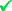 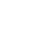 